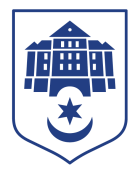 ТЕРНОПІЛЬСЬКА МІСЬКА РАДАПОСТІЙНА КОМІСІЯз питань містобудуванняПротокол засідання комісії №15від 06.10.2021Всього членів комісії: 	(6) Назарій Редьква, Андрій Грицишин, Юрій Смакоуз, Артур Шатарський, Олександр Россомаха, Мар’яна ГоловкоПрисутні члени комісії: 	(5) Назарій Редьква, Артур Шатарський, Олександр Россомаха, Андрій Грицишин, Юрій СмакоузВідсутні члени комісії:	(1) Мар’яна ГоловкоКворум є. Засідання комісії правочинне.На засідання комісії запрошені:Ігор Гірчак – секретар ради,Віктор Кібляр – начальник відділу земельних ресурсів,Ганна Трачук - заступник начальника відділу земельних ресурсів,Василь Бесага – начальник управління містобудування, архітектури та кадастру,Ірина Василик – головний спеціаліст організаційного відділу ради управління організаційно – виконавчої роботи,Юлія Чорна – начальник організаційного відділу ради управління організаційно – виконавчої роботи.Присутні з власної ініціативи:Роман Навроцький – депутат міської ради;Любов Вовк – депутат міської ради.Головуючий – голова комісії Назарій Редьква.Слухали:	Про затвердження порядку денного засідання комісії, відповідно до листа від 04.10.2021 №21664ВИСТУПИВ:	 Віктор Кібляр, який запропонував зняти з розгляду наступне питання:Про надання дозволу на проведення експертної грошової оцінки земельної ділянки, наданої для обслуговування нежитлової будівлі магазину непродовольчих товарів за адресою Київська,9В гр.Шимуді Б.А.Результати голосування за затвердження порядку денного: За –5, проти-0, утримались-0. Рішення прийнято. ВИРІШИЛИ:	Затвердити порядок денний комісії.Порядок денний засідання:Слухали: Про затвердження рішення виконавчого комітету міської ради від 07.07.2021 №572Доповідав: Василь БесагаРезультати голосування за проект рішення: За - 5, проти-0, утримались-0. Рішення прийнято.Вирішили:Рішення комісії №1 додається.Слухали: Про розроблення детального плану території,  що межує з земельною ділянкою полігону твердих  побутових відходів (кад. ном.6122685400:01:001:1335) за межами населеного пункту села Малашівці Тернопільської міської територіальної громадиДоповідав: Василь БесагаРезультати голосування за проект рішення: За - 5, проти-0, утримались-0. Рішення прийнято.Вирішили:Рішення комісії №2 додається.Слухали: Про затвердження проекту землеустрою щодо відведення земельної ділянки за адресою вул. Молодіжна, 7 с. Глядки (в межах населеного пункту) Тернопільського району Тернопільської області, яке належить до Тернопільської міської територіальної громади, гр. Пазині М.М.Доповідала: Ганна ТрачукРезультати голосування за проект рішення: За - 5, проти-0, утримались-0. Рішення прийнято.Вирішили:Рішення комісії №3 додається.Слухали: Про надання земельної ділянки для обслуговування двох блокованих багатоквартирних житлових будинків з вбудованим магазином і стоянками для автомобілів за адресою вул. С. Будного,50 ОСББ «С. Будного,50»Доповідала: Ганна ТрачукРезультати голосування за проект рішення: За - 5, проти-0, утримались-0. Рішення прийнято.Вирішили:Рішення комісії №4 додається.Слухали: Про надання дозволу на розроблення технічної документації із землеустрою щодо встановлення меж земельної ділянки в натурі (на місцевості) за адресою вул. Заболото, 9 с. Вертелка (в межах населеного пункту) Тернопільського району Тернопільської області, яке належить до Тернопільської міської територіальної громади, гр. Гесюк М.О.Доповідала: Ганна ТрачукРезультати голосування за проект рішення: За - 5, проти-0, утримались-0. Рішення прийнято.Вирішили:Рішення комісії №5 додається.Слухали: Про затвердження технічної документації із землеустрою щодо встановлення меж земельної ділянки в натурі (на місцевості) за адресою вул. Зелена Долина, 6 с. Глядки (в межах населеного пункту) Тернопільського району Тернопільської області, яке належить до Тернопільської міської територіальної громади, гр. Лесняк Н.В.Доповідала: Ганна ТрачукРезультати голосування за проект рішення: За - 5, проти-0, утримались-0. Рішення прийнято.Вирішили:Рішення комісії №6 додається.Слухали: Про затвердження технічної документації із землеустрою щодо встановлення меж земельної ділянки в натурі (на місцевості) за адресою вул.Тісна,13в гр.Білоусу В.П.Доповідала: Ганна ТрачукРезультати голосування за проект рішення: За - 5, проти-0, утримались-0. Рішення прийнято.Вирішили:Рішення комісії №7 додається.Слухали: Про затвердження проекту землеустрою щодо відведення земельної ділянки за адресою вул. Незалежності,110 с. Малашівці (в межах населеного пункту) Тернопільського району Тернопільської області, яке належить до Тернопільської міської територіальної громади, гр. Бойко З.М.Доповідала: Ганна ТрачукРезультати голосування за проект рішення: За - 5, проти-0, утримались-0. Рішення прийнято.Вирішили:Рішення комісії №8 додається.Слухали: Про затвердження проекту землеустрою щодо відведення земельної ділянки за адресою с. Малашівці Тернопільського району Тернопільської області, яке належить до Тернопільської міської територіальної громади, гр. Бойко З.М.Доповідала: Ганна ТрачукРезультати голосування за проект рішення: За - 5, проти-0, утримались-0. Рішення прийнято.Вирішили:Рішення комісії №9 додається.Слухали: Про затвердження проекту землеустрою щодо відведення земельної ділянки за адресою с. Малашівці Тернопільського району Тернопільської області, яке належить до Тернопільської міської територіальної громади, гр. Руснаку Ю.В.Доповідала: Ганна ТрачукРезультати голосування за проект рішення: За - 5, проти-0, утримались-0. Рішення прийнято.Вирішили:Рішення комісії №10 додається.Слухали: Про надання дозволу на розроблення технічної документації із землеустрою щодо встановлення меж земельної ділянки в натурі (на місцевості) за адресою вул. Хутір, 1 с. Городище (в межах населеного пункту) Тернопільського району Тернопільської області, яке належить до Тернопільської міської територіальної громади, гр. Смолінській О.Я.Доповідала: Ганна ТрачукРезультати голосування за проект рішення: За - 5, проти-0, утримались-0. Рішення прийнято.Вирішили:Рішення комісії №11 додається.Слухали: Про затвердження проекту землеустрою щодо відведення земельної ділянки за адресою с. Іванківці Тернопільського району Тернопільської області, яке належить до Тернопільської міської територіальної громади, гр. Семеновій Л.Т.Доповідала: Ганна ТрачукРезультати голосування за проект рішення: За - 5, проти-0, утримались-0. Рішення прийнято.Вирішили:Рішення комісії №12 додається.Слухали: Про затвердження проекту землеустрою щодо відведення земельної ділянки за адресою вул.Тернопільська,18а гр.Канціруку Б.З.Доповідала: Ганна ТрачукРезультати голосування за проект рішення: За - 5, проти-0, утримались-0. Рішення прийнято.Вирішили:Рішення комісії №13 додається.Слухали: Про затвердження проекту землеустрою щодо відведення земельної ділянки за адресою вул.Л.Толстого,17А гр.Барановській І.А.Доповідала: Ганна ТрачукРезультати голосування за проект рішення: За - 5, проти-0, утримались-0. Рішення прийнято.Вирішили:Рішення комісії №14 додається.Слухали: Про затвердження проекту землеустрою щодо відведення земельної ділянки для обслуговування багатоквартирного житлового будинку за адресою вул. Новий Світ,17а ОСББ «НОВИЙ СВІТ,17А»Доповідала: Ганна ТрачукРезультати голосування за проект рішення: За - 5, проти-0, утримались-0. Рішення прийнято.Вирішили:Рішення комісії №15 додається.Слухали: Про затвердження технічної документації із землеустрою щодо встановлення меж земельної ділянки в натурі (на місцевості) за адресою вул.Приміська,1 гр.Шевченко О.С.Доповідала: Ганна ТрачукРезультати голосування за проект рішення: За - 5, проти-0, утримались-0. Рішення прийнято.Вирішили:Рішення комісії №16 додається.Слухали: Про надання дозволу на розроблення проекту землеустрою щодо відведення земельної ділянки за адресою вул. Микулинецька,115/195а
гр. Горбань Н. Б., Горбаню О. В.Доповідала: Ганна ТрачукРезультати голосування за проект рішення: За - 5, проти-0, утримались-0. Рішення прийнято.Вирішили:Рішення комісії №17 додається.Слухали: Про надання дозволу на розроблення проекту землеустрою щодо відведення земельної ділянки для обслуговування багатоквартирного житлового будинку за адресою вул.І.Франка,20 ОСББ «Івана Франка 20»Доповідала: Ганна ТрачукРезультати голосування за проект рішення: За - 5, проти-0, утримались-0. Рішення прийнято.Вирішили:Рішення комісії №18 додається.Слухали: Про затвердження проекту землеустрою щодо відведення земельної ділянки за адресою вул. Микулинецька гр. Рафалюку П. І.Доповідала: Ганна ТрачукРезультати голосування за проект рішення: За - 5, проти-0, утримались-0. Рішення прийнято.Вирішили:Рішення комісії №19 додається.Слухали: Про затвердження проекту землеустрою щодо відведення земельної ділянки за адресою вул. Золотогірська гр. Дрьоміну С. І.Доповідала: Ганна ТрачукРезультати голосування за проект рішення: За - 5, проти-0, утримались-0. Рішення прийнято.Вирішили:Рішення комісії №20 додається.Слухали: Про надання дозволу на складання технічної документації із землеустрою щодо встановлення меж земельної ділянки в натурі (на місцевості) за адресою вул.Поліська,3 гр.Вільгош Н.П.Доповідала: Ганна ТрачукРезультати голосування за проект рішення: За - 5, проти-0, утримались-0. Рішення прийнято.Вирішили:Рішення комісії №21 додається.Слухали: Про затвердження проекту землеустрою щодо відведення земельної ділянки за адресою вул.Микулинецька,115/189 гр. Чистуху А. В.Доповідала: Ганна ТрачукРезультати голосування за проект рішення: За - 5, проти-0, утримались-0. Рішення прийнято.Вирішили:Рішення комісії №22 додається.Слухали: Про надання дозволу на розроблення технічних документацій із землеустрою щодо встановлення меж земельних ділянок в натурі (на місцевості) за адресою вул. Дубовецька, 9 (гр. Кучер М. М. та інші)Доповідала: Ганна ТрачукРезультати голосування за проект рішення: За - 5, проти-0, утримались-0. Рішення прийнято.Вирішили:Рішення комісії №23 додається.Слухали: Про надання дозволу на розроблення   проекту землеустрою щодо відведення   земельної ділянки за адресою вул. Текстильна, 34 гр. Брикайлу А.С.Доповідала: Ганна ТрачукРезультати голосування за проект рішення: За - 5, проти-0, утримались-0. Рішення прийнято.Вирішили:Рішення комісії №24 додається.Слухали: Про затвердження проекту землеустрою щодо відведення земельної ділянки за адресою вул.Микулинецька,115/193 гр. Медвідь М. М.Доповідала: Ганна ТрачукРезультати голосування за проект рішення: За - 5, проти-0, утримались-0. Рішення прийнято.Вирішили:Рішення комісії №25 додається.Слухали: Про затвердження проекту землеустрою щодо відведення земельної ділянки для обслуговування багатоквартирного житлового будинку за адресою вул. С.Крушельницької,16 ОСББ «Крушельницької,16»Доповідала: Ганна ТрачукРезультати голосування за проект рішення: За - 0, проти-0, утримались-5. Рішення не прийнято.Вирішили:Рішення комісії №26 додається.Слухали: Про затвердження проекту землеустрою щодо відведення земельної ділянки за адресою вул. Тбіліська гр. Благому І. Г.Доповідала: Ганна ТрачукРезультати голосування за проект рішення: За - 5, проти-0, утримались-0. Рішення прийнято.Вирішили:Рішення комісії №27 додається.Слухали: Про затвердження проекту землеустрою щодо відведення земельної ділянки за адресою вул. Кн. Острозького, 45 гр. Васьківу В. А.Доповідала: Ганна ТрачукРезультати голосування за проект рішення: За - 5, проти-0, утримались-0. Рішення прийнято.Вирішили:Рішення комісії №28 додається.Слухали: Про затвердження проекту землеустрою щодо відведення земельної ділянки для обслуговування багатоквартирного житлового будинку за адресою бульвар Д.Вишневецького,3 ОСББ «Вишневецького 3»Доповідала: Ганна ТрачукРезультати голосування за проект рішення: За - 5, проти-0, утримались-0. Рішення прийнято.Вирішили:Рішення комісії №29 додається.Слухали: Про затвердження технічної документації із землеустрою щодо встановлення меж земельної ділянки в натурі (на місцевості) за адресою вул. Родини Барвінських гр. Морозу В. І.Доповідала: Ганна ТрачукРезультати голосування за проект рішення: За - 5, проти-0, утримались-0. Рішення прийнято.Вирішили:Рішення комісії №30 додається.Слухали: Про затвердження технічної документації із землеустрою щодо встановлення (відновлення) меж земельної ділянки в натурі (на місцевості) для обслуговування багатоквартирного житлового будинку за адресою вул. Карпенка,8а ОСББ «Карпенка 8А»Доповідала: Ганна ТрачукРезультати голосування за проект рішення: За - 0, проти-0, утримались-5. Рішення  не прийнято.Вирішили:Рішення комісії №31 додається.Слухали: Про затвердження проектів землеустрою щодо відведення земельних ділянок за адресою вул. Микулинецька (гр. Козак В. В. та інші)Доповідала: Ганна ТрачукРезультати голосування за проект рішення: За - 5, проти-0, утримались-0. Рішення прийнято.Вирішили:Рішення комісії №32 додається.Слухали: Про надання земельної ділянки за адресою проспект Злуки,9а гр.Білаху Б.І.Доповідала: Ганна ТрачукРезультати голосування за проект рішення: За - 5, проти-0, утримались-0. Рішення прийнято.Вирішили:Рішення комісії №33 додається.Слухали: Про затвердження проекту землеустрою щодо відведення земельної ділянки за адресою вул. М.Кривоноса,7а управлінню освіти і науки Тернопільської міської радиДоповідала: Ганна ТрачукРезультати голосування за проект рішення: За - 5, проти-0, утримались-0. Рішення прийнято.Вирішили:Рішення комісії №34 додається.Слухали: Про надання дозволу на складання проекту землеустрою щодо відведення земельної ділянки за адресою вул. Д.Лук’яновича,8 гр.Бабію В.Я., гр.Бойку О.Р.Доповідала: Ганна ТрачукРезультати голосування за проект рішення: За - 0, проти-0, утримались-5. Рішення не прийнято.Вирішили:Рішення комісії №35 додається.Слухали: Про затвердження проекту землеустрою щодо відведення земельної ділянки за адресою вул. Д.Лук’яновича,8 гр.Грицик А.С.Доповідала: Ганна ТрачукРезультати голосування за проект рішення: За - 0, проти-0, утримались-5. Рішення не прийнято.Вирішили:Рішення комісії №36 додається.Слухали: Про затвердження проекту землеустрою щодо відведення земельної ділянки за адресою вул. Д.Лук’яновича,8 гр.Горохівському Р.Б.Доповідала: Ганна ТрачукРезультати голосування за проект рішення: За - 0, проти-0, утримались-5. Рішення не прийнято.Вирішили:Рішення комісії №37 додається.Слухали: Про надання дозволу на розроблення проекту землеустрою щодо відведення земельної ділянки за адресою вул. Піскова гр. Стойку С. В.Доповідала: Ганна ТрачукРезультати голосування за проект рішення: За - 0, проти-0, утримались-5. Рішення не прийнято.Вирішили:Рішення комісії №38 додається.Слухали: Про надання дозволу на розроблення проекту землеустрою щодо відведення земельної ділянки для обслуговування багатоквартирного житлового будинку з вбудовано-прибудованими приміщеннями за адресою вул. Лучаківського,14 ОСББ «Лучаківського,14»Доповідала: Ганна ТрачукРезультати голосування за проект рішення: За - 0, проти-0, утримались-5. Рішення не прийнято.Вирішили:Рішення комісії №39 додається.Слухали: Про затвердження технічної документації із землеустрою щодо встановлення (відновлення) меж земельної ділянки в натурі (на місцевості) для обслуговування багатоквартирного житлового будинку за адресою вул. Лучаківського,11 ОСББ «ГАЛЖЕК»Доповідала: Ганна ТрачукРезультати голосування за проект рішення: За - 0, проти-0, утримались-5. Рішення не прийнято.Вирішили:Рішення комісії №40 додається.Слухали: Про затвердження проекту землеустрою щодо відведення земельної ділянки за адресою с. Курівці Тернопільського (Зборівського) району
Тернопільської області, яке належить до Тернопільської міської територіальної громади,  гр. Пастернак М.В.Доповідала: Ганна ТрачукРезультати голосування за проект рішення: За - 5, проти-0, утримались-0. Рішення прийнято.Вирішили:Рішення комісії №41 додається.Слухали: Про затвердження проекту землеустрою щодо відведення земельної ділянки за адресою с. Плесківці Тернопільського (Зборівського) району Тернопільської області, яке належить до Тернопільської міської територіальної громади, гр. Шеліхевич С.Й.Доповідала: Ганна ТрачукРезультати голосування за проект рішення: За - 5, проти-0, утримались-0. Рішення прийнято.Вирішили:Рішення комісії №42 додається.Слухали: Про затвердження проекту землеустрою щодо відведення земельної ділянки за адресою вул. Городиська, 2 с. Плесківці (в межах населеного пункту) Тернопільського (Зборівського) району Тернопільської області, яке належить до Тернопільської міської територіальної громади, гр. Шеліхевич С.Й.Доповідала: Ганна ТрачукРезультати голосування за проект рішення: За - 5, проти-0, утримались-0. Рішення прийнято.Вирішили:Рішення комісії №43 додається.Слухали: Про затвердження технічної документації із землеустрою щодо встановлення меж земельної ділянки в натурі (на місцевості) за адресою вул. Над Ставом, 17 с. Глядки (в межах населеного пункту) Тернопільського (Зборівського) району Тернопільської області, яке належить до Тернопільської міської територіальної громади, гр. Іванціву В.О.Доповідала: Ганна ТрачукРезультати голосування за проект рішення: За - 5, проти-0, утримались-0. Рішення прийнято.Вирішили:Рішення комісії №44 додається.Слухали: Про затвердження технічної документації із землеустрою щодо встановлення меж земельних ділянок в натурі (на місцевості) за адресою с. Глядки Тернопільського (Зборівського) району Тернопільської області, яке належить до Тернопільської міської територіальної громади, гр. Пиндюру О.В.Доповідала: Ганна ТрачукРезультати голосування за проект рішення: За - 5, проти-0, утримались-0. Рішення прийнято.Вирішили:Рішення комісії №45 додається.Слухали:  Про затвердження технічної документації із  землеустрою щодо встановлення меж земельної  ділянки в натурі (на місцевості) за адресою  вул. Горішня, 41 с. Глядки (в межах населеного  пункту) Тернопільського (Зборівського) району   Тернопільської області, яке належить до Тернопільської міської територіальної громади,  гр. Пиндюру О.В.Доповідала: Ганна ТрачукРезультати голосування за проект рішення: За - 5, проти-0, утримались-0. Рішення прийнято.Вирішили:Рішення комісії №46 додається.Слухали:  Про затвердження технічної документації із  землеустрою щодо встановлення меж земельної  ділянки в натурі (на місцевості) за адресою  вул. Горішня, 39 с. Глядки (в межах населеного  пункту) Тернопільського (Зборівського) району   Тернопільської області, яке належить до Тернопільської міської територіальної громади,   гр. Влазіній М.В.Доповідала: Ганна ТрачукРезультати голосування за проект рішення: За - 5, проти-0, утримались-0. Рішення прийнято.Вирішили:Рішення комісії №47 додається.Слухали: Про затвердження технічної документації із землеустрою щодо встановлення меж земельних ділянок в натурі (на місцевості) за адресою с. Глядки Тернопільського (Зборівського) району Тернопільської області, яке належить до Тернопільської міської територіальної громади, гр. Влазіній М.В.Доповідала: Ганна ТрачукРезультати голосування за проект рішення: За - 5, проти-0, утримались-0. Рішення прийнято.Вирішили:Рішення комісії №48 додається.Слухали: Про затвердження проекту землеустрою щодо відведення земельної ділянки за адресою вул.О.Довженка гр. Пристайку А. Б.Доповідала: Ганна ТрачукРезультати голосування за проект рішення: За - 5, проти-0, утримались-0. Рішення прийнято.Вирішили:Рішення комісії №49 додається.Слухали: Про надання дозволу на розроблення проектів землеустрою щодо відведення земельних ділянок за адресою вул. С. Будного, 1 (гр. Кушнірик І. П. та інші)Доповідала: Ганна ТрачукРезультати голосування за проект рішення: За - 5, проти-0, утримались-0. Рішення прийнято.Вирішили:Рішення комісії №50 додається.Слухали: Про затвердження проекту землеустрою щодо відведення земельної ділянки для обслуговування багатоквартирного житлового будинку за адресою вул. Юрчака,2 ОСББ «Юрчака,2»Доповідала: Ганна ТрачукРезультати голосування за проект рішення: За - 5, проти-0, утримались-0. Рішення прийнято.Вирішили:Рішення комісії №51 додається.Слухали: Про надання дозволу на розроблення проекту землеустрою щодо відведення земельної ділянки для обслуговування багатоквартирного житлового будинку за адресою вул. Пирогова,26 ОСББ «Пирогова 26», Доповідала: Ганна ТрачукРезультати голосування за проект рішення: За - 5, проти-0, утримались-0. Рішення прийнято.Вирішили:Рішення комісії №52 додається.Слухали: Про затвердження проекту землеустрою щодо відведення земельної ділянки для обслуговування спортивного майданчика за адресою бульвар П.Куліша,7 Тернопільській загальноосвітній школі І-ІІІ  ступенів №27 імені Віктора Гурняка Тернопільської міської радиДоповідала: Ганна ТрачукРезультати голосування за проект рішення: За - 5, проти-0, утримались-0. Рішення прийнято.Вирішили:Рішення комісії №53 додається.Слухали: Про затвердження проектів землеустрою щодо відведення земельних ділянок за адресою вул. С. Будного (гр. Смолій А. Л. та інші)Доповідала: Ганна ТрачукРезультати голосування за проект рішення: За - 5, проти-0, утримались-0. Рішення прийнято.Вирішили:Рішення комісії №54 додається.Слухали: Про затвердження проектів землеустрою щодо відведення земельних ділянок за адресою вул. С. Будного, 1 (гр. Борзак В. В. та інші)Доповідала: Ганна ТрачукРезультати голосування за проект рішення: За - 5, проти-0, утримались-0. Рішення прийнято.Вирішили:Рішення комісії №55 додається.Слухали: Про надання дозволу на розроблення проектів землеустрою щодо відведення земельних ділянок за адресою вул. Лесі Українки, 4 (гр. Німий І. П. та інші)Доповідала: Ганна ТрачукРезультати голосування за проект рішення: За - 5, проти-0, утримались-0. Рішення прийнято.Вирішили:Рішення комісії №56 додається.Слухали: Про затвердження проекту землеустрою щодо відведення земельної ділянки для обслуговування багатоквартирного житлового будинку за адресою вул. Текстильна,2 ОСББ «Текстильна 2»Доповідала: Ганна ТрачукРезультати голосування за проект рішення: За - 5, проти-0, утримались-0. Рішення прийнято.Вирішили:Рішення комісії №57 додається.Слухали: Про затвердження проекту землеустрою щодо відведення земельної ділянки для обслуговування багатоквартирного житлового будинку за адресою вул. Глибока,31 ОСББ «Глибока 31»Доповідала: Ганна ТрачукРезультати голосування за проект рішення: За - 5, проти-0, утримались-0. Рішення прийнято.Вирішили:Рішення комісії №58 додається.Слухали: Про надання дозволу на розроблення технічної документації із землеустрою щодо встановлення меж земельної ділянки в натурі (на місцевості) за адресою вул.Бригадна,9 гр.Свориню Я.В.Доповідала: Ганна ТрачукРезультати голосування за проект рішення: За - 5, проти-0, утримались-0. Рішення прийнято.Вирішили:Рішення комісії №59 додається.Слухали: Про затвердження проекту землеустрою щодо відведення земельної ділянки за адресою вул. Стрілецька, 10 с. Малашівці (в межах населеного пункту) Тернопільського району Тернопільської області, яке належить до Тернопільської міської територіальної громади, релігійній організації «Парафія Пресвятої Трійці с. Малашівці Зборівського району Тернопільсько-Зборівської Архиєпархії Української Греко-Католицької Церкви»Доповідала: Ганна ТрачукРезультати голосування за проект рішення: За - 5, проти-0, утримались-0. Рішення прийнято.Вирішили:Рішення комісії №60 додається.Слухали: Про затвердження проекту землеустрою щодо відведення земельної ділянки за адресою вул. Відродження, 23 с. Іванківці (в межах населеного пункту) Тернопільського району Тернопільської області, яке належить до Тернопільської міської територіальної громади, релігійній організації «Парафія Введення в Храм Пресвятої Богородиці с. Іванківці Зборівського району Тернопільсько-Зборівської Архиєпархії Української Греко- Католицької Церкви»Доповідала: Ганна ТрачукРезультати голосування за проект рішення: За - 5, проти-0, утримались-0. Рішення прийнято.Вирішили:Рішення комісії №61 додається.Слухали: Про надання дозволу на розроблення проекту землеустрою щодо відведення земельної ділянки за адресою с. Плесківці Тернопільського (Зборівського) району Тернопільської області, яке належить до Тернопільської міської територіальної громади, гр. Шеліхевич Т.В.Доповідала: Ганна ТрачукРезультати голосування за проект рішення: За - 5, проти-0, утримались-0. Рішення прийнято.Вирішили:Рішення комісії №62 додається.Слухали: Про надання дозволу на розроблення технічної документації із землеустрою щодо встановлення меж земельних ділянок в натурі (на місцевості)  за адресою  с. Глядки  (в межах населеного пункту)  Тернопільського (Зборівського) району Тернопільської області, яке належить до Тернопільської міської територіальної громади,  гр. Гурин А.Й.Доповідала: Ганна ТрачукРезультати голосування за проект рішення: За - 5, проти-0, утримались-0. Рішення прийнято.Вирішили:Рішення комісії №63 додається.Слухали: Про надання дозволу на розроблення технічної документації із землеустрою щодо встановлення меж земельної ділянки в натурі (на місцевості) за адресою  вул. Басарабія, 1 с. Глядки (в межах населеного пункту) Тернопільського (Зборівського) району Тернопільської області, яке належить до Тернопільської міської територіальної громади,  гр. Гурин А.Й.Доповідала: Ганна ТрачукРезультати голосування за проект рішення: За - 5, проти-0, утримались-0. Рішення прийнято.Вирішили:Рішення комісії №64 додається.Слухали: Про затвердження проекту землеустрою щодо відведення земельної ділянки за адресою вул. Богуна, 10 с. Малашівці (в межах населеного пункту) Тернопільського району Тернопільської області, яке належить до Тернопільської міської територіальної громади, гр. Більському І.І.Доповідала: Ганна ТрачукРезультати голосування за проект рішення: За - 5, проти-0, утримались-0. Рішення прийнято.Вирішили:Рішення комісії №65 додається.Слухали: Про затвердження проекту землеустрою щодо відведення земельної ділянки за адресою с. Малашівці Тернопільського району Тернопільської області, яке належить до Тернопільської міської територіальної громади, гр. Більському І.І.Доповідала: Ганна ТрачукРезультати голосування за проект рішення: За - 5, проти-0, утримались-0. Рішення прийнято.Вирішили:Рішення комісії №66 додається.Слухали: Про надання дозволу на розроблення технічної документації із землеустрою щодо встановлення меж земельної ділянки в натурі (на місцевості) за адресою вул. Незалежності, 47 с. Малашівці (в межах населеного пункту) Тернопільського району Тернопільської області, яке належить до Тернопільської міської територіальної громади, гр. Лотоцькій М.М.Доповідала: Ганна ТрачукРезультати голосування за проект рішення: За - 5, проти-0, утримались-0. Рішення прийнято.Вирішили:Рішення комісії №67 додається.Слухали: Про надання дозволу на розроблення технічної документації із землеустрою щодо встановлення меж земельної ділянки в натурі (на місцевості) за адресою с. Малашівці Тернопільського району Тернопільської області, яке належить до Тернопільської міської територіальної громади, гр. Лотоцькій М.М.Доповідала: Ганна ТрачукРезультати голосування за проект рішення: За - 5, проти-0, утримались-0. Рішення прийнято.Вирішили:Рішення комісії №68 додається.Слухали: Про затвердження технічної документації із землеустрою щодо встановлення меж земельної ділянки в натурі (на місцевості) за адресою провулок Шевченка, 2 с.Іванківці (в межах населеного пункту) Тернопільського району Тернопільської області, яке належить до Тернопільської міської територіальної громади, гр. Крілик Н.М.Доповідала: Ганна ТрачукРезультати голосування за проект рішення: За - 5, проти-0, утримались-0. Рішення прийнято.Вирішили:Рішення комісії №69 додається.Слухали: Про надання дозволу на розроблення технічної документації із землеустрою щодо встановлення меж земельної ділянки в натурі (на місцевості) за адресою вул. Незалежності,10 с. Малашівці (в межах населеного пункту) Тернопільського району Тернопільської області, яке належить до Тернопільської міської територіальної громади, гр. Мукомелі Т.Я.Доповідала: Ганна ТрачукРезультати голосування за проект рішення: За - 5, проти-0, утримались-0. Рішення прийнято.Вирішили:Рішення комісії №70 додається.Слухали: Про надання дозволу на розроблення технічно документації із землеустрою щодо встановлення меж земельної ділянки в натурі (на місцевості) за адресою с. Іванківці Тернопільського району Тернопільської області, яке належить до Тернопільської міської територіальної громади, гр. Каліновському П.З.Доповідала: Ганна ТрачукРезультати голосування за проект рішення: За - 5, проти-0, утримались-0. Рішення прийнято.Вирішили:Рішення комісії №71 додається.Слухали: Про надання дозволу на розроблення технічної документації із землеустрою щодо встановлення меж земельної ділянки в натурі (на місцевості) за адресою вул. Млинська, 7 с. Іванківці (в межах населеного пункту) Тернопільського району Тернопільської області, яке належить до Тернопільської міської територіальної громади, гр. Каліновському П.З.Доповідала: Ганна ТрачукРезультати голосування за проект рішення: За - 5, проти-0, утримались-0. Рішення прийнято.Вирішили:Рішення комісії №72 додається.Слухали: Про надання дозволу на розроблення технічної документації із землеустрою щодо встановлення меж земельних ділянок в натурі (на місцевості) за адресою с. Вертелка Тернопільського району Тернопільської області, яке належить до Тернопільської міської територіальної громади, гр. Громляк О.В.Доповідала: Ганна ТрачукРезультати голосування за проект рішення: За - 5, проти-0, утримались-0. Рішення прийнято.Вирішили:Рішення комісії №73 додається.Слухали: Про надання дозволу на розроблення проекту землеустрою щодо відведення земельної ділянки за адресою с. Глядки Тернопільського (Зборівського) району Тернопільської області, яке належить до Тернопільської міської територіальної громади,  гр. Гнатів М.Б.Доповідала: Ганна ТрачукРезультати голосування за проект рішення: За - 5, проти-0, утримались-0. Рішення прийнято.Вирішили:Рішення комісії №74 додається.Слухали: Про надання дозволу на розроблення технічної документації із землеустрою щодо встановлення меж земельної ділянки в натурі (на місцевості) за адресою  вул. Горішня, 26 с. Глядки (в межах населеного пункту) Тернопільського (Зборівського) району Тернопільської області, яке належить до Тернопільської міської територіальної громади,  гр. Гнатів М.Б.Доповідала: Ганна ТрачукРезультати голосування за проект рішення: За - 5, проти-0, утримались-0. Рішення прийнято.Вирішили:Рішення комісії №75 додається.Слухали: Про надання дозволу на розроблення технічної документації із землеустрою щодо встановлення меж земельної ділянки в натурі (на місцевості) за адресою  с. Курівці Тернопільського (Зборівського) району Тернопільської області, яке належить до  Тернопільської міської територіальної громади,  гр. Петрусик Л.З.Доповідала: Ганна ТрачукРезультати голосування за проект рішення: За - 5, проти-0, утримались-0. Рішення прийнято.Вирішили:Рішення комісії №76 додається.Слухали: Про надання дозволу на розроблення проекту землеустрою щодо відведення земельної ділянки за адресою с. Глядки Тернопільського (Зборівського) району Тернопільської області, яке належить до Тернопільської міської територіальної громади,  гр. Сороківській У.В.Доповідала: Ганна ТрачукРезультати голосування за проект рішення: За - 5, проти-0, утримались-0. Рішення прийнято.Вирішили:Рішення комісії №77 додається.Слухали:  Про затвердження технічної документації   із землеустрою щодо встановлення меж земельної  ділянки в натурі (на місцевості) за адресою  вул. Зелена, 17 с. Курівці (в межах населеного пункту) Тернопільського (Зборівського) району Тернопільської області, яке належить до Тернопільської міської територіальної громади, гр. Завадовському В.М.Доповідала: Ганна ТрачукРезультати голосування за проект рішення: За - 5, проти-0, утримались-0. Рішення прийнято.Вирішили:Рішення комісії №78 додається.Слухали: Про затвердження технічних документацій із землеустрою щодо встановлення меж земельних ділянок в натурі (на місцевості) за адресою с. Курівці Тернопільського (Зборівського) району Тернопільської області, яке належить до Тернопільської міської територіальної громади,  гр. Цупер Г.В.Доповідала: Ганна ТрачукРезультати голосування за проект рішення: За - 5, проти-0, утримались-0. Рішення прийнято.Вирішили:Рішення комісії №79 додається.Слухали: Про затвердження технічних документацій із землеустрою щодо встановлення меж земельних ділянок в натурі (на місцевості) за адресою с. Курівці Тернопільського (Зборівського) району Тернопільської області, яке належить до Тернопільської міської територіальної громади,  гр. Кривому Б.В.Доповідала: Ганна ТрачукРезультати голосування за проект рішення: За - 5, проти-0, утримались-0. Рішення прийнято.Вирішили:Рішення комісії №80 додається.Слухали: Про надання дозволу на розроблення технічної документації із землеустрою щодо встановлення меж земельної ділянки в натурі (на місцевості) за адресою вул.Приміська,15б/3 гр.Серединському В.Г.Доповідала: Ганна ТрачукРезультати голосування за проект рішення: За - 5, проти-0, утримались-0. Рішення прийнято.Вирішили:Рішення комісії №81 додається.Слухали:  Про надання дозволу на розроблення проекту  землеустрою щодо відведення земельної ділянки  за адресою с. Курівці  Тернопільського (Зборівського) району Тернопільської області, яке належить до Тернопільської міської територіальної громади, гр. Богач Л.Ф.Доповідала: Ганна ТрачукРезультати голосування за проект рішення: За - 5, проти-0, утримались-0. Рішення прийнято.Вирішили:Рішення комісії №82 додається.Слухали: Про затвердження технічної документації із землеустрою щодо встановлення меж земельної ділянки в натурі (на місцевості) за адресою вул.Фестивальна,34 гр.Венгер Л.Й.Доповідала: Ганна ТрачукРезультати голосування за проект рішення: За - 5, проти-0, утримались-0. Рішення прийнято.Вирішили:Рішення комісії №83 додається.Слухали: Про затвердження технічної документації із землеустрою щодо встановлення меж земельної ділянки в натурі (на місцевості) за адресою вул.Проектна,272 гр.Палагнюку В.І.Доповідала: Ганна ТрачукРезультати голосування за проект рішення: За - 5, проти-0, утримались-0. Рішення прийнято.Вирішили:Рішення комісії №84 додається.Слухали: Про затвердження проекту землеустрою щодо відведення земельної ділянки за адресою вул.Микулинецька,115/178 гр.Поліщук М.А.Доповідала: Ганна ТрачукРезультати голосування за проект рішення: За - 5, проти-0, утримались-0. Рішення прийнято.Вирішили:Рішення комісії №85 додається.Слухали: Про надання дозволу на проведення експертної грошової оцінки земельної ділянки наданої для обслуговування нежитлової будівлі за адресою вул. Будного,1 ФОП Юрківу В.М.Доповідала: Ганна Трачук	Результати голосування за проект рішення: За - 0, проти-0, утримались-5. Рішення не прийнято.Вирішили:Рішення комісії №86 додається.Слухали: Про надання дозволу на проведення експертної грошової оцінки земельної ділянки наданої для обслуговування нежитлової будівлі за адресою вул. Текстильна,18 ТОВ «Абеліт, ЛТД»Доповідала: Ганна ТрачукРезультати голосування за проект рішення: За - 0, проти-0, утримались-5. Рішення не прийнято.Вирішили:Рішення комісії №87 додається.Слухали: Про надання дозволу на розроблення проекту землеустрою щодо відведення земельної ділянки за адресою вул.Микулинецька,71 гр.Мойсюк В.В.Доповідала: Ганна ТрачукРезультати голосування за проект рішення: За - 5, проти-0, утримались-0. Рішення прийнято.Вирішили:Рішення комісії №88 додається.Слухали: Про надання дозволу на розроблення технічної документації із землеустрою щодо встановлення меж земельної ділянки в натурі (на місцевості) за адресою с. Вертелка Тернопільського району Тернопільської області, яке належить до Тернопільської міської територіальної громади, гр. Громляку М.П.Доповідала: Ганна ТрачукРезультати голосування за проект рішення: За - 5, проти-0, утримались-0. Рішення прийнято.Вирішили:Рішення комісії №89 додається.Слухали: Про затвердження проекту землеустрою щодо відведення земельної ділянки за адресою вул. Набережна, 11 с. Іванківці (в межах населеного пункту) Тернопільського району Тернопільської області, яке належить до Тернопільської міської територіальної громади, гр. Мандзій С.Й. та Сотнику Я.С.Доповідала: Ганна ТрачукРезультати голосування за проект рішення: За - 5, проти-0, утримались-0. Рішення прийнято.Вирішили:Рішення комісії №90 додається.Слухали: Про надання дозволу на розроблення проекту землеустрою щодо відведення земельної ділянки за адресою с. Малашівці (в межах населеного пункту) Тернопільського району Тернопільської області, яке належить до Тернопільської міської територіальної громади, гр. Карачок Н.П.Доповідала: Ганна ТрачукРезультати голосування за проект рішення: За - 5, проти-0, утримались-0. Рішення прийнято.Вирішили:Рішення комісії №91 додається.Слухали: Про затвердження проекту землеустрою  щодо відведення земельної ділянки за адресою  вул. Куток, 32 релігійній організації релігійній громаді  «АРХИКАТЕДРАЛЬНИЙ СОБОР НЕПОРОЧНОГО ЗАЧАТТЯ ПРЕСВЯТОЇ БОГОРОДИЦІ»  м.Тернополя Тернопільсько-Зборівської Архиєпархії  Української Греко-Католицької ЦерквиДоповідала: Ганна ТрачукРезультати голосування за проект рішення: За - 5, проти-0, утримались-0. Рішення прийнято.Вирішили:Рішення комісії №92 додається.Слухали: Про затвердження технічної документації із землеустрою щодо встановлення меж земельних ділянок в натурі (на місцевості) за адресою с. Носівці (в межах населеного пункту) Тернопільського району Тернопільської області, яке належить до Тернопільської міської територіальної громади, гр. Типилу В.І.Доповідала: Ганна ТрачукРезультати голосування за проект рішення: За - 5, проти-0, утримались-0. Рішення прийнято.Вирішили:Рішення комісії №93 додається.Слухали: Про затвердження технічної документації із землеустрою щодо встановлення меж земельної ділянки в натурі (на місцевості) за адресою вул. Центральна, 22 с. Носівці (в межах населеного пункту) Тернопільського району Тернопільської області, яке належить до Тернопільської міської територіальної громади, гр. Типилу В.І. та Типилу І.ІДоповідала: Ганна ТрачукРезультати голосування за проект рішення: За - 5, проти-0, утримались-0. Рішення прийнято.Вирішили:Рішення комісії №94 додається.Слухали: Про затвердження проекту землеустрою щодо відведення земельної ділянки за адресою вул. Д.Лук’яновича,8 ФОП Козару О.Б.Доповідала: Ганна ТрачукРезультати голосування за проект рішення: За - 0, проти-0, утримались-5. Рішення не прийнято.Вирішили:Рішення комісії №95 додається.Слухали: Про надання дозволу на поділ земельної ділянки за адресою вул.Микулинецька,115 ОК «ТІЗ «Цукровар»Доповідала: Ганна ТрачукРезультати голосування за проект рішення: За - 5, проти-0, утримались-0. Рішення прийнято.Вирішили:Рішення комісії №96 додається.Слухали: Про надання дозволу на поділ земельної ділянки за адресою вул.Микулинецька,115 ОК «ТІЗ «Цукровар»Доповідала: Ганна ТрачукРезультати голосування за проект рішення: За - 5, проти-0, утримались-0. Рішення прийнято.Вирішили:Рішення комісії №97 додається.Слухали: Про затвердження проектів землеустрою щодо відведення земельних ділянок за адресою вул. Генерала М. Тарнавського (гр. Скіп О. М. та інші)Доповідала: Ганна ТрачукРезультати голосування за проект рішення: За - 5, проти-0, утримались-0. Рішення прийнято.Вирішили:Рішення комісії №98 додається.Слухали: Про надання земельної ділянки за адресою вул. Поліська,3 гр.Радзіховському О.В.Доповідала: Ганна ТрачукРезультати голосування за проект рішення: За - 0, проти-0, утримались-5. Рішення не прийнято.Вирішили:Рішення комісії №99 додається.Слухали: Про затвердження проекту землеустрою щодо відведення земельної ділянки за адресою вул.Микулинецька гр.Кушнарьову А.І.Доповідала: Ганна ТрачукРезультати голосування за проект рішення: За - 5, проти-0, утримались-0. Рішення прийнято.Вирішили:Рішення комісії №100 додається.Слухали: Про надання дозволу на розроблення проекту землеустрою щодо відведення земельної ділянки за адресою вул.Тютюнника,1а гр.Заяць О.І.Доповідла:  Ганна ТрачукРезультати голосування за проект рішення: За - 5, проти-0, утримались-0. Рішення прийнято.Вирішили:Рішення комісії №101 додається.Слухали: Про надання дозволу на розроблення проекту землеустрою щодо відведення земельної ділянки за адресою вул.За Рудкою гр.Клімчук Н.С.Доповідала: Ганна ТрачукРезультати голосування за проект рішення: За - 0, проти-0, утримались-5. Рішення не прийнято.Вирішили:Рішення комісії №102 додається.Слухали: Про надання дозволу на розроблення проектів землеустрою щодо відведення земельних ділянок  за адресою вул. О. Довженка (гр. Данилюк А. Є. та інші)Доповідала: Ганна ТрачукРезультати голосування за проект рішення: За - 5, проти-0, утримались-0. Рішення прийнято.Вирішили:Рішення комісії №103 додається.Слухали: Про затвердження проектів землеустрою щодо відведення земельних ділянок за адресою вул. С. Будного, 2А (гр. Кучеренко А. І. та інші)Доповідала: Ганна ТрачукРезультати голосування за проект рішення: За - 5, проти-0, утримались-0. Рішення прийнято.Вирішили:Рішення комісії №104 додається.Слухали: Про надання дозволу на розроблення технічної документації із землеустрою щодо встановлення меж земельної ділянки в натурі (на місцевості) за адресою вул. Текстильна,34 ФО-П Яхніцькому І.ВДоповідала: Ганна ТрачукРезультати голосування за проект рішення: За - 5, проти-0, утримались-0. Рішення прийнято.Вирішили:Рішення комісії №105 додається.Слухали: Про надання земельної ділянки за адресою вул.Степова,3 гр.Янчуку Н.А.Доповідала: Ганна ТрачукРезультати голосування за проект рішення: За - 5, проти-0, утримались-0. Рішення прийнято.Вирішили:Рішення комісії №106 додається.Слухали: Про поновлення договору оренди землі за адресою вул. Чумацька, 14 ПП «МВМ»Доповідала: Ганна ТрачукРезультати голосування за проект рішення: За - 5, проти-0, утримались-0. Рішення прийнято.Вирішили:Рішення комісії №107 додається.Слухали: Про затвердження проекту землеустрою щодо відведення земельної ділянки по зміні цільового призначення за адресою вул. Проектна гр. Бігус О. М.Доповідала: Ганна ТрачукРезультати голосування за проект рішення: За - 0, проти-0, утримались-5. Рішення не прийнято.Вирішили:Рішення комісії №108 додається.Слухали: Про надання земельної ділянки за адресою вул. Бродівська,8 гр. Свистун В. В.Доповідала: Ганна ТрачукРезультати голосування за проект рішення: За - 5, проти-0, утримались-0. Рішення прийнято.Вирішили:Рішення комісії №109 додається.Слухали: Про затвердження проекту землеустрою щодо відведення земельної ділянки за адресою вул. Золотогірська релігійній організації «Парафія Святих Мучеників Бориса і Гліба м. Тернопіль Тернопільсько-Зборівської Архиєпархії УГКЦ»Доповідала: Ганна ТрачукРезультати голосування за проект рішення: За - 5, проти-0, утримались-0. Рішення прийнято.Вирішили:Рішення комісії №110 додається.Слухали: Про затвердження проекту землеустрою щодо організації та встановлення меж території природно-заповідного фонду за адресою вул. В.Чорновола управлінню житлово-комунального господарства, благоустрою та екології Тернопільської міської радиДоповідала: Ганна ТрачукРезультати голосування за проект рішення: За - 5, проти-0, утримались-0. Рішення прийнято.Вирішили:Рішення комісії №111 додається.Слухали: Про затвердження проекту землеустрою щодо організації та встановлення меж території природно-заповідного фонду за адресою вул. Листопадова управлінню житлово-комунального господарства, благоустрою та екології Тернопільської міської радиДоповідала: Ганна ТрачукРезультати голосування за проект рішення: За - 5, проти-0, утримались-0. Рішення прийнято.Вирішили:Рішення комісії №112 додається.Слухали: Про надання дозволу на складання проекту землеустрою щодо відведення земельної ділянки за адресою вул. Галицька, 7А товариству з обмеженою відповідальністю «Глобал Вест»Доповідала: Ганна ТрачукРезультати голосування за проект рішення: За - 0, проти-0, утримались-5. Рішення не прийнято.Вирішили:Рішення комісії №113 додається.Слухали: Про надання дозволу на складання проекту землеустрою щодо відведення земельної ділянки за адресою вул. Галицька, 7А гр. Климчук К.В.Доповідала: Ганна ТрачукРезультати голосування за проект рішення: За - 0, проти-0, утримались-5. Рішення не прийнято.Вирішили:Рішення комісії №114 додається.Слухали: Про надання дозволу на розроблення проекту землеустрою щодо відведення земельної ділянки за адресою с. Чернихів Тернопільського району Тернопільської області, яке належить до Тернопільської міської територіальної громади, гр. Лісній М.С.Доповідала: Ганна ТрачукРезультати голосування за проект рішення: За - 5, проти-0, утримались-0. Рішення прийнято.Вирішили:Рішення комісії №115 додається.Слухали: Про надання земельної ділянки за адресою вул. 15 Квітня гр. Рудакевичу Н.З.Доповідала: Ганна ТрачукРезультати голосування за проект рішення: За - 5, проти-0, утримались-0. Рішення прийнято.Вирішили:Рішення комісії №116 додається.Слухали: Про поновлення договору оренди землі за адресою майдан Привокзальний ФО-П Білій Н.Д.Доповідав: Віктор КіблярРезультати голосування за проект рішення: За - 5, проти-0, утримались-0. Рішення прийнято.Вирішили:Рішення комісії №117 додається.Слухали: Про затвердження проекту землеустрою щодо відведення земельної ділянки за адресою вул. Текстильна,18 ПП «КОММЕД»Доповідав: Віктор КіблярРезультати голосування за проект рішення: За - 5, проти-0, утримались-0. Рішення прийнято.Вирішили:Рішення комісії №118 додається.Слухали: Про надання земельної ділянки за адресою вул. Гетьмана П. Дорошенка, 7а гр. Кучеру Р. М.Доповідав: Віктор КіблярРезультати голосування за проект рішення: За - 5, проти-0, утримались-0. Рішення прийнято.Вирішили:Рішення комісії №119 додається.Слухали: Про надання дозволу на розроблення проекту землеустрою щодо відведення земельної ділянки за адресою вул.Я.Стецька,20Б гр.Віцентому Т.П.Доповідав: Віктор КіблярРезультати голосування за проект рішення: За - 5, проти-0, утримались-0. Рішення прийнято.Вирішили:Рішення комісії №120 додається.Слухали: Про надання дозволу на розроблення проекту землеустрою щодо відведення земельної ділянки за адресою вул.І.Котляревського,12 гр.Бутрин Г.В.Доповідав: Віктор КіблярРезультати голосування за проект рішення: За - 5, проти-0, утримались-0. Рішення прийнято.Вирішили:Рішення комісії №121 додається.Слухали: Про затвердження проекту землеустрою щодо відведення земельної ділянки за адресою вул. Д.Лук’яновича,8 ТОВ «Стандарт - Парк»Доповідав: Віктор КіблярРезультати голосування за проект рішення: За - 5, проти-0, утримались-0. Рішення прийнято.Вирішили:Рішення комісії №122 додається.Слухали: Про надання дозволу на розроблення проекту землеустрою щодо відведення земельної ділянки за адресою вул. Зарічна,50 гр. Щербатій О.А.Доповідав: Віктор КіблярРезультати голосування за проект рішення: За - 5, проти-0, утримались-0. Рішення прийнято.Вирішили:Рішення комісії №123 додається.Слухали: Про поновлення договору оренди землі для обслуговування торгового кіоску за адресою вул.Київська ФО-П Станімір С.А.Доповідав: Віктор КіблярРезультати голосування за проект рішення: За - 5, проти-0, утримались-0. Рішення прийнято.Вирішили:Рішення комісії №124 додається.Слухали: Про затвердження технічної документації із землеустрою щодо встановлення меж земельної ділянки в натурі (на місцевості) за адресою вул. Центральна, 1 с. Курівці (в межах населеного пункту) Тернопільського району Тернопільської області, яке належить до Тернопільської міської територіальної громади, гр. Цупер Г.В.Доповідав: Віктор КіблярРезультати голосування за проект рішення: За - 5, проти-0, утримались-0. Рішення прийнято.Вирішили:Рішення комісії №125 додається.Слухали: Про затвердження технічних документацій із землеустрою щодо встановлення меж земельних ділянок в натурі (на місцевості) за адресою с. Курівці Тернопільського району Тернопільської області,
яке належить до Тернопільської міської територіальної громади, гр. Федун Г.П.Доповідав: Віктор КіблярРезультати голосування за проект рішення: За - 5, проти-0, утримались-0. Рішення прийнято.Вирішили:Рішення комісії №126 додається.Слухали: Про затвердження технічної документації із землеустрою щодо встановлення меж земельної ділянки в натурі (на місцевості) за адресою вул. Бабинець, 20 с. Курівці (в межах населеного пункту) Тернопільського району Тернопільської області, яке належить до Тернопільської міської територіальної громади, гр. Федун Г.П.Доповідав: Віктор КіблярРезультати голосування за проект рішення: За - 5, проти-0, утримались-0. Рішення прийнято.Вирішили:Рішення комісії №127 додається.Слухали: Про затвердження технічної документації із землеустрою щодо встановлення меж земельної ділянки в натурі (на місцевості) за адресою вул. Горішня Перія, 20 с. Курівці (в межах населеного пункту) Тернопільського району Тернопільської області, яке належить до Тернопільської міської територіальної громади, гр. Завадовському В.П.Доповідав: Віктор КіблярРезультати голосування за проект рішення: За - 5, проти-0, утримались-0. Рішення прийнято.Вирішили:Рішення комісії №128 додається.Слухали: Про затвердження технічної документації із землеустрою щодо встановлення меж земельних ділянок в натурі (на місцевості) за адресою с. Курівці Тернопільського району Тернопільської області, яке належить до Тернопільської міської територіальної громади, гр. Завадовському В.П.Доповідав: Віктор Кібляр	Результати голосування за проект рішення: За - 5, проти-0, утримались-0. Рішення прийнято.Вирішили:Рішення комісії №129 додається.Слухали: Про надання дозволу на розроблення проекту землеустрою щодо відведення земельної ділянки за адресою вул. Кутіня, 171 с. Курівці (в межах населеного пункту) Тернопільського району Тернопільської області, яке належить до Тернопільської міської територіальної громади, гр. Хоменку Т.А.Доповідав: Віктор КіблярРезультати голосування за проект рішення: За - 5, проти-0, утримались-0. Рішення прийнято.Вирішили:Рішення комісії №130 додається.Слухали: Про надання дозволу на розроблення технічної документації із землеустрою щодо встановлення меж земельної ділянки в натурі (на місцевості) за адресою вул. Центральна, 5 с. Курівці (в межах населеного пункту) Тернопільського району Тернопільської області, яке належить до Тернопільської міської територіальної громади,  гр. Петрусик Л.М.Доповідав: Віктор КіблярРезультати голосування за проект рішення: За - 5, проти-0, утримались-0. Рішення прийнято.Вирішили:Рішення комісії №131 додається.Слухали: Про затвердження технічної документації із землеустрою щодо встановлення меж земельної ділянки в натурі (на місцевості) за адресою с. Курівці Тернопільського району Тернопільської області, яке належить до Тернопільської міської територіальної громади, гр. Матуш Н.В.Доповідав: Віктор КіблярРезультати голосування за проект рішення: За - 5, проти-0, утримались-0. Рішення прийнято.Вирішили:Рішення комісії №132 додається.Слухали: Про надання дозволу на розроблення проекту землеустрою щодо відведення земельної ділянки за адресою с. Вертелка (в межах населеного пункту) Тернопільського району Тернопільської області, яке належить до Тернопільської міської територіальної громади, гр. Ярошевській М.М.Доповідав: Віктор КіблярРезультати голосування за проект рішення: За - 5, проти-0, утримались-0. Рішення прийнято.Вирішили:Рішення комісії №133 додається.Слухали: Про надання дозволу на розроблення технічної документації із землеустрою щодо встановлення меж земельної ділянки в натурі (на місцевості) за адресою с. Вертелка Тернопільського району Тернопільської області, яке належить до Тернопільської міської територіальної громади, гр. Булій О.М.Доповідав: Віктор КіблярРезультати голосування за проект рішення: За - 5, проти-0, утримались-0. Рішення прийнято.Вирішили:Рішення комісії №134 додається.Слухали: Про затвердження технічної документації із землеустрою щодо встановлення меж земельної ділянки в натурі (на місцевості) за адресою вул. Рови, 141 с. Курівці (в межах населеного пункту) Тернопільського району Тернопільської області, яке належить до Тернопільської міської територіальної громади, гр. Зайка О.Й.Доповідав: Віктор КіблярРезультати голосування за проект рішення: За - 5, проти-0, утримались-0. Рішення прийнято.Вирішили:Рішення комісії №135 додається.Слухали: Про затвердження технічних документацій із землеустрою щодо встановлення меж земельних ділянок в натурі (на місцевості) за адресою с. Курівці Тернопільського району Тернопільської області, яке належить до Тернопільської міської територіальної громади, гр. Зайка О.Й.Доповідав: Віктор КіблярРезультати голосування за проект рішення: За - 5, проти-0, утримались-0. Рішення прийнято.Вирішили:Рішення комісії №136 додається.Слухали: Про затвердження проекту землеустрою щодо відведення земельної ділянки для обслуговування адмінбудинку за адресою вул.Центральна,38 с.Чернихів Тернопільського району Тернопільської області управлінню обліку та контролю за використанням комунального майна Тернопільської міської радиДоповідав: Віктор КіблярРезультати голосування за проект рішення: За - 5, проти-0, утримались-0. Рішення прийнято.Вирішили:Рішення комісії №137 додається.Слухали: Про надання земельної ділянки за адресою вул. Коперника, 16 гр. Заверусі В.Г.Доповідав: Віктор КіблярРезультати голосування за проект рішення: За - 5, проти-0, утримались-0. Рішення прийнято.Вирішили:Рішення комісії №138 додається.Слухали: Про надання дозволу на розроблення проекту землеустрою щодо відведення земельної ділянки за адресою вул.Калинова гр.Сучку І.В.Доповідав: Віктор КіблярРезультати голосування за проект рішення: За - 0, проти-0, утримались-5. Рішення не прийнято.Вирішили:Рішення комісії №139 додається.Слухали: Про затвердження проекту землеустрою щодо відведення земельної ділянки по зміні цільового призначення для будівництва і обслуговування багатоквартирного житлового будинку за адресою вул. Б.Лепкого ОК «ЖБК» «НОВА ХВИЛЯ» Доповідав: Віктор КіблярРезультати голосування за проект рішення: За - 5, проти-0, утримались-0. Рішення прийнято.Вирішили:Рішення комісії №140 додається.Слухали: Про надання дозволу на розроблення проекту землеустрою щодо відведення земельної ділянки за адресою вул.Микулинецька,72 гр.Сурмяк Г.Д.Доповідав: Віктор КіблярРезультати голосування за проект рішення: За - 5, проти-0, утримались-0. Рішення прийнято.Вирішили:Рішення комісії №141 додається.Слухали: Про надання дозволу на розроблення проекту землеустрою щодо відведення земельної ділянки за адресою вул.Микулинецька,115/218 гр.Попадичу А.М.Доповідав: Віктор КіблярРезультати голосування за проект рішення: За - 5, проти-0, утримались-0. Рішення прийнято.Вирішили:Рішення комісії №142 додається.Слухали: Про надання дозволу на укладання договор земельного сервітуту за адресою вул. Братів Бойчуків гр.Олексишину О.О.Доповідав: Віктор КіблярРезультати голосування за проект рішення: За - 5, проти-0, утримались-0. Рішення прийнято.Вирішили:Рішення комісії №143 додається.Слухали: Про затвердження проекту землеустрою щодо відведення земельної ділянки за адресою вул.М.Лисенка,13 гр.Процик М.М., Кошеля Г.В., Кошеля М.В., Кошеля В.М., Пацулі Л.С., Кутній Т.Д., Маслій Н.Б.Доповідав: Віктор КіблярРезультати голосування за проект рішення: За - 5, проти-0, утримались-0. Рішення прийнято.Вирішили:Рішення комісії №144 додається.Слухали: Про затвердження проекту землеустрою щодо відведення земельної ділянки за адресою с. Малашівці Тернопільського району Тернопільської області, яке належить до Тернопільської міської територіальної громади, гр. Микитюк У.А.Доповідав: Віктор КіблярРезультати голосування за проект рішення: За - 5, проти-0, утримались-0. Рішення прийнято.Вирішили:Рішення комісії №145 додається.Слухали: Про затвердження технічної документації із землеустрою щодо встановлення меж земельної ділянки в натурі (на місцевості) за адресою вул. Зелена, 47 с.Іванківці (в межах населеного пункту) Тернопільського району Тернопільської області, яке належить до Тернопільської міської територіальної громади, гр. Горон Д.К.Доповідав: Віктор КіблярРезультати голосування за проект рішення: За - 5, проти-0, утримались-0. Рішення прийнято.Вирішили:Рішення комісії №146 додається.Слухали: Про надання дозволу на розроблення технічної документації із землеустрою щодо встановлення меж земельної ділянки в натурі (на місцевості) за адресою вул. Центральна, 15 с. Плесківці (в межах населеного пункту) Тернопільського району Тернопільської області, яке належить до Тернопільської міської територіальної громади,  гр. Татарин М.П.Доповідав: Віктор КіблярРезультати голосування за проект рішення: За - 5, проти-0, утримались-0. Рішення прийнято.Вирішили:Рішення комісії №147 додається.Слухали: Про надання дозволу на розроблення технічної документації із землеустрою щодо встановлення меж земельної ділянки в натурі (на місцевості) за адресою с. Плесківці (в межах населеного пункту) Тернопільського району Тернопільської області, яке належить до Тернопільської міської територіальної громади, гр. Татарин М.П.Доповідав: Віктор КіблярРезультати голосування за проект рішення: За - 5, проти-0, утримались-0. Рішення прийнято.Вирішили:Рішення комісії №148 додається.Слухали: Про надання дозволу на розроблення проекту землеустрою щодо відведення земельної ділянки за адресою с. Плесківці Тернопільського району Тернопільської області, яке належить до Тернопільської міської територіальної громади,  гр. Репаку Л.В.Доповідав: Віктор КіблярРезультати голосування за проект рішення: За - 5, проти-0, утримались-0. Рішення прийнято.Вирішили:Рішення комісії №149 додається.Слухали: Про надання дозволу на розроблення технічної документації із землеустрою щодо встановлення меж земельної ділянки в натурі (на місцевості) за адресою с. Глядки (в межах населеного пункту) Тернопільського району Тернопільської області, яке належить до Тернопільської міської територіальної громади, гр. Дублянку М.В.Доповідав: Віктор КіблярРезультати голосування за проект рішення: За - 5, проти-0, утримались-0. Рішення прийнято.Вирішили:Рішення комісії №150 додається.Слухали: Про надання дозволу на розроблення технічної документації із землеустрою щодо встановлення меж земельної ділянки в натурі (на місцевості) за адресою с. Чернихів (в межах населеного пункту) Тернопільського району Тернопільської області, яке належить до Тернопільської міської територіальної громади, гр. Волколупу А.В.Доповідав: Віктор КіблярРезультати голосування за проект рішення: За - 5, проти-0, утримались-0. Рішення прийнято.Вирішили:Рішення комісії №151 додається.Слухали: Про надання дозволу на розроблення технічної документації із землеустрою щодо встановлення меж земельної ділянки в натурі (на місцевості) за адресою вул. Зелена Долина, 10А с. Глядки (в межах населеного пункту) Тернопільського району Тернопільської області, яке належить до Тернопільської міської територіальної громади, гр. Дублянку М.В.Доповідав: Віктор КіблярРезультати голосування за проект рішення: За - 5, проти-0, утримались-0. Рішення прийнято.Вирішили:Рішення комісії №152 додається.Слухали: Про надання дозволу на розроблення технічної документації із землеустрою щодо встановлення меж земельної ділянки в натурі (на місцевості) за адресою вул. Плесковецька, 6 с. Чернихів (в межах населеного пункту) Тернопільського району Тернопільської області, яке належить до Тернопільської міської територіальної громади, гр. Волколупу А.В.Доповідав: Віктор КіблярРезультати голосування за проект рішення: За - 5, проти-0, утримались-0. Рішення прийнято.Вирішили:Рішення комісії №153 додається.Слухали: Про надання дозволу на розроблення технічної документації із землеустрою щодо встановлення меж земельної ділянки в натурі (на місцевості) за адресою вул. Центральна бічна, 1 с. Чернихів (в межах населеного пункту) Тернопільського району Тернопільської області, яке належить до Тернопільської міської територіальної громади,  гр. Шнуровській Л.П.Доповідав: Віктор КіблярРезультати голосування за проект рішення: За - 5, проти-0, утримались-0. Рішення прийнято.Вирішили:Рішення комісії №154 додається.Слухали: Про надання дозволу на розроблення технічної документації із землеустрою щодо встановлення меж земельної ділянки в натурі (на місцевості) за адресою вул.Татарська,23а гр.Сагану А.В.Доповідав: Віктор КіблярРезультати голосування за проект рішення: За - 5, проти-0, утримались-0. Рішення прийнято.Вирішили:Рішення комісії №155 додається.Слухали: Про затвердження технічної документації із землеустрою щодо встановлення меж земельної ділянки в натурі (на місцевості) за адресою вул.Проектна гр. Слюсарчук А. І.Доповідав: Віктор КіблярРезультати голосування за проект рішення: За - 5, проти-0, утримались-0. Рішення прийнято.Вирішили:Рішення комісії №156 додається.Слухали: Про надання дозволу на розроблення технічної документації із землеустрою щодо встановлення меж земельної ділянки в натурі (на місцевості) за адресою вул. Куток,22 гр. Федун О. М.Доповідав: Віктор КіблярРезультати голосування за проект рішення: За - 5, проти-0, утримались-0. Рішення прийнято.Вирішили:Рішення комісії №157 додається.Слухали: Про надання дозволу на складання проекту землеустрою щодо відведення земельної ділянки за адресою вул.Микулинецька,111а КП «Тернопільелектротранс»Доповідав: Віктор Кібляр	Результати голосування за проект рішення: За - 5, проти-0, утримались-0. Рішення прийнято.Вирішили:Рішення комісії №158 додається.Слухали: Про надання земельної ділянки для обслуговування багатоквартирного житлового будинку за адресою площа Героїв Євромайдану,9 ОСББ «Комплекс «Андріївський»Доповідав: Віктор КіблярРезультати голосування за проект рішення: За - 5, проти-0, утримались-0. Рішення прийнято.Вирішили:Рішення комісії №159 додається.Слухали: Про затвердження проекту землеустрою щодо відведення земельної ділянки для обслуговування нежитлових приміщень столової №27 за адресою вул.М.Кривоноса,6а ТОВ «Український регіональний фонд народної медицини»Доповідав: Віктор КіблярРезультати голосування за проект рішення: За - 5, проти-0, утримались-0. Рішення прийнято.Вирішили:Рішення комісії №160 додається.Слухали: Про надання дозволу на розроблення проекту землеустрою щодо відведення земельної ділянки за адресою вул.Микулинецька,115/82 гр.Цюприк В.В.Доповідав: Віктор КіблярРезультати голосування за проект рішення: За - 5, проти-0, утримались-0. Рішення прийнято.Вирішили:Рішення комісії №161 додається.Слухали: Про затвердження проекту землеустрою щодо відведення земельної ділянки за адресою вул.Загребельна,61 гр.Дяків О.П.Доповідав: Віктор КіблярРезультати голосування за проект рішення: За - 5, проти-0, утримались-0. Рішення прийнято.Вирішили:Рішення комісії №162 додається.Слухали: Про надання дозволу на розроблення проекту землеустрою щодо відведення  земельної ділянки за адресою с. Городище (в межах населеного пункту) Тернопільського району Тернопільської області, яке належить до Тернопільської міської територіальної громади, гр. Смолінській О.Я.Доповідав: Віктор КіблярРезультати голосування за проект рішення: За - 5, проти-0, утримались-0. Рішення прийнято.Вирішили:Рішення комісії №163 додається.Слухали: Про надання дозволу на розроблення проекту землеустрою щодо відведення земельної ділянки за адресою вул. Зарічна,18 гр. Меркіль В. М.Доповідав: Віктор КіблярРезультати голосування за проект рішення: За - 5, проти-0, утримались-0. Рішення прийнято.Вирішили:Рішення комісії №164 додається.Слухали: Про затвердження проекту землеустрою щодо відведення земельної ділянки за адресою вул.М.Карпенка,12 г гр. Хмелю А. О.Доповідав: Віктор КіблярРезультати голосування за проект рішення: За - 5, проти-0, утримались-0. Рішення прийнято.Вирішили:Рішення комісії №165 додається.Слухали: Про надання дозволу на укладення договору земельного сервітуту за адресою Підволочиське шоссе гр.Палагнюку М.М.Доповідав: Віктор КіблярРезультати голосування за проект рішення: За - 5, проти-0, утримались-0. Рішення прийнято.Вирішили:Рішення комісії №166 додається.Слухали: Про затвердження проектів землеустрою щодо відведення земельних ділянок по зміні цільового призначення за адресою вул. Урожайна,2 гр.Волковій Н. Є.Доповідав: Віктор КіблярРезультати голосування за проект рішення: За - 5, проти-0, утримались-0. Рішення прийнято.Вирішили:Рішення комісії №167 додається.Слухали: Про передачу безоплатно у власність земельної ділянки за адресою вул.Овочева,2 гр.Головку Ю.В.Доповідав: Віктор КіблярРезультати голосування за проект рішення: За - 5, проти-0, утримались-0. Рішення прийнято.Вирішили:Рішення комісії №168 додається.Слухали: Про затвердження проекту землеустрою щодо відведення земельної ділянки за адресою вул.Проектна гр.Швецю В.В.Доповідав: Віктор КіблярРезультати голосування за проект рішення: За - 0, проти-0, утримались-5. Рішення не прийнято.Вирішили:Рішення комісії №169 додається.Слухали: Про надання дозволу на складання проекту землеустрою щодо відведення земельної ділянки для обслуговування приміщення церкви за адресою вул.Шпитальна,2 парафії святого Івана Хрестителя Тернопільсько-Теребовлянської єпархії православної церкви України міста ТернопільДоповідав: Віктор КіблярРезультати голосування за проект рішення: За - 5, проти-0, утримались-0. Рішення прийнято.Вирішили:Рішення комісії №170 додається.Слухали: Про надання земельної ділянки за адресою вул. Митрополита Шептицького, 30  ТОВ «ВЕСТА МЕТРОПОЛІС»Доповідав: Віктор КіблярРезультати голосування за проект рішення: За - 0 проти-0, утримались-5. Рішення не прийнято.Вирішили:Рішення комісії №171 додається.Слухали: Про надання дозволу на розроблення проекту землеустрою щодо відведення земельної ділянки за адресою вул. А. Манастирського гр. Берешу С. М.Доповідав: Віктор КіблярРезультати голосування за проект рішення: За - 5, проти-0, утримались-0. Рішення прийнято.Вирішили:Рішення комісії №172 додається.Слухали: Про надання дозволу на розроблення проекту землеустрою щодо відведення земельної ділянки за адресою вул. С. Стадникової гр. Коржаку Ю. М.Доповідав: Віктор КіблярРезультати голосування за проект рішення: За - 0, проти-0, утримались-5. Рішення не прийнято.Вирішили:Рішення комісії №173 додається.Слухали: Про проведення робіт із землеустрою щодо інвентаризації частини території земель в центрально-східному напрямку міста Тернополя Доповідав: Віктор КіблярРезультати голосування за проект рішення: За - 5, проти-0, утримались-0. Рішення прийнято.Вирішили:Рішення комісії №174 додається.Слухали: Про надання дозволу на розроблення проекту землеустрою щодо відведення земельної ділянки за адресою вул.Замонастирська гр.Пашкудському І.В.Доповідав: Віктор КіблярРезультати голосування за проект рішення: За - 0, проти-0, утримались-5. Рішення не прийнято.Вирішили:Рішення комісії №175 додається.Слухали: Про затвердження технічної документації із землеустрою щодо встановлення меж земельної ділянки в натурі (на місцевості)  за адресою вул. Поліська, 11  ТОВ «Тернопільбуд»Доповідав: Віктор КіблярРезультати голосування за проект рішення: За - 5, проти-0, утримались-0. Рішення прийнято.Вирішили:Рішення комісії №176 додається.Слухали: Про надання дозволу на розроблення проекту землеустрою щодо відведення земельної ділянки за адресою вул. Золотогірська гр. Трілю М. І.Доповідав: Віктор КіблярРезультати голосування за проект рішення: За - 0, проти-0, утримались-5. Рішення не прийнято.Вирішили:Рішення комісії №177 додається.Слухали: Про надання дозволу на  розроблення проекту землеустрою щодо відведення земельної ділянки для обслуговування багатоквартирного житлового будинку за адресою вул. Галицька,58 ОСББ «Галицька 58»Доповідав: Віктор КіблярРезультати голосування за проект рішення: За - 5, проти-0, утримались-0. Рішення прийнято.Вирішили:Рішення комісії №178 додається.Слухали: Про надання дозволу на розроблення технічної документації із землеустрою щодо встановлення меж земельної ділянки в натурі (на місцевості) за адресою с. Вертелка Тернопільського району Тернопільської області, яке належить до Тернопільської міської територіальної громади, гр. Ништі І.Б.Доповідав: Віктор КіблярРезультати голосування за проект рішення: За - 5, проти-0, утримались-0. Рішення прийнято.Вирішили:Рішення комісії №179 додається.Слухали: Про надання дозволу на розроблення технічної документації із землеустрою щодо встановлення меж земельної ділянки в натурі (на місцевості) за адресою вул. Центральна, 17 с. Вертелка (в межах населеного пункту) Тернопільського району Тернопільської області, яке належить до Тернопільської міської територіальної громади, гр. Ништі І.Б.Доповідав: Віктор КіблярРезультати голосування за проект рішення: За - 5, проти-0, утримались-0. Рішення прийнято.Вирішили:Рішення комісії №180 додається.Слухали: Про затвердження проекту землеустрою щодо відведення земельної ділянки за адресою вул.Степова,38а гр.Трілю Р.П.Доповідав: Віктор КіблярРезультати голосування за проект рішення: За - 5, проти-0, утримались-0. Рішення прийнято.Вирішили:Рішення комісії №181 додається.Слухали: Про затвердження проекту землеустрою щодо відведення земельної ділянки за адресою вул.Проектна,1В гр.Безпалько Н.М.Доповідав: Віктор КіблярРезультати голосування за проект рішення: За - 5, проти-0, утримались-0. Рішення прийнято.Вирішили:Рішення комісії №182 додається.Слухали: Про затвердження технічної документації із землеустрою щодо встановлення меж земельної ділянки в натурі (на місцевості) за адресою вул.Кошового І.Сірка,7А гр.Коваль О.В.Доповідав: Віктор КіблярРезультати голосування за проект рішення: За - 5, проти-0, утримались-0. Рішення прийнято.Вирішили:Рішення комісії №183 додається.Слухали: Про затвердження проекту землеустрою щодо відведення земельної ділянки за адресою вул. Золотогірська гр. Гриняку М. В.Доповідав: Віктор КіблярРезультати голосування за проект рішення: За - 5, проти-0, утримались-0. Рішення прийнято.Вирішили:Рішення комісії №184 додається.Слухали: Про надання дозволу на розроблення проекту землеустрою щодо відведення земельної ділянки за адресою вул. Новий Світ гр. Сточанин М.Б.Доповідав: Віктор КіблярРезультати голосування за проект рішення: За - 5, проти-0, утримались-0. Рішення прийнято.Вирішили:Рішення комісії №185 додається.Слухали: Про затвердження проекту землеустрою щодо відведення земельної ділянки за адресою вул.Хліборобна гр.Шнілику М.П.Доповідав: Віктор КіблярРезультати голосування за проект рішення: За - 5, проти-0, утримались-0. Рішення прийнято.Вирішили:Рішення комісії №186 додається.Слухали: Про надання дозволу на розроблення проекту землеустрою щодо відведення земельної ділянки за адресою вул.Микулинецька,115/100 гр.Лазару Д.В.Доповідав: Віктор КіблярРезультати голосування за проект рішення: За - 5, проти-0, утримались-0. Рішення прийнято.Вирішили:Рішення комісії №187 додається.Слухали: Про затвердження проекту землеустрою щодо відведення земельної ділянки за адресою вул. Проектна гр. Поворозник А. І.Доповідав: Віктор КіблярРезультати голосування за проект рішення: За - 5, проти-0, утримались-0. Рішення прийнято.Вирішили:Рішення комісії №188 додається.Слухали: Про надання дозволу на розроблення технічної документації із землеустрою щодо встановлення меж земельної ділянки в натурі (на місцевості) за адресою вул. Подільська,46 гр.Юзьківу О.П.Доповідав: Віктор КіблярРезультати голосування за проект рішення: За - 0, проти-0, утримались-5. Рішення не прийнято.Вирішили:Рішення комісії №189 додається.Слухали: Про затвердження проекту землеустрою щодо відведення земельної ділянки для обслуговування багатоквартирного житлового будинку за адресою вул. Живова,37 ОСББ «Живова 37»Доповідав: Віктор КіблярРезультати голосування за проект рішення: За - 5, проти-0, утримались-0. Рішення прийнято.Вирішили:Рішення комісії №190 додається.Слухали: Про поновлення договору оренди землі за адресою бульвар Данила Галицького ПМП «Фермер Подільський»Доповідав: Віктор КіблярРезультати голосування за проект рішення: За - 0, проти-0, утримались-5. Рішення не прийнято.Вирішили:Рішення комісії №191 додається.Слухали: Про надання дозволу на розроблення проекту землеустрою щодо відведення земельної ділянки за адресою вул.Микулинецька,115/219 гр.Потісі С.Я.Доповідав: Віктор КіблярРезультати голосування за проект рішення: За - 5, проти-0, утримались-0. Рішення прийнято.Вирішили:Рішення комісії №192 додається.Слухали: Про надання дозволу на розроблення проекту землеустрою щодо відведення земельної ділянки за адресою вул.С.Голубовича,10/2 гр.Карелу В.В., Євтушевській Н.І.Доповідав: Віктор КіблярРезультати голосування за проект рішення: За - 5, проти-0, утримались-0. Рішення прийнято.Вирішили:Рішення комісії №193 додається.Слухали: Про надання земельної ділянки за адресою вул. Микулинецька бічна,10 гр.Барану В.І.Доповідав: Віктор КіблярРезультати голосування за проект рішення: За - 0 проти-0, утримались-5. Рішення не прийнято.Вирішили:Рішення комісії №194 додається.Слухали: Про затвердження технічної документації із землеустрою щодо встановлення меж земельної ділянки в натурі (на місцевості) за адресою вул.А.Манастирського,53 гр.Борецькій М.Д.Доповідав: Віктор КіблярРезультати голосування за проект рішення: За - 5, проти-0, утримались-0. Рішення прийнято.Вирішили:Рішення комісії №195 додається.Слухали: Про надання земельної ділянки за адресою вул.Приміська,18 гр.Робак О.В.Доповідав: Віктор КіблярРезультати голосування за проект рішення: За - 5, проти-0, утримались-0. Рішення прийнято.Вирішили:Рішення комісії №196 додається.Слухали: Про передачу безоплатно у власність земельної ділянки за адресою вул.Академіка Студинського,6 гр.Кремінській І.О.Доповідав: Віктор КіблярРезультати голосування за проект рішення: За - 5, проти-0, утримались-0. Рішення прийнято.Вирішили:Рішення комісії №197 додається.Слухали: Про надання дозволу на розроблення проекту землеустрою щодо відведення земельної ділянки за адресою вул.Гайова,4/2 гр.Стахурі С.А., Стахурі М., Стахурі С.С.Доповідав: Віктор КіблярРезультати голосування за проект рішення: За - 5, проти-0, утримались-0. Рішення прийнято.Вирішили:Рішення комісії №198 додається.Слухали: Про затвердження проекту землеустрою щодо відведення земельної ділянки за адресою вул.Мирна,1 гр.Вельгій Н.П.Доповідав: Віктор КіблярРезультати голосування за проект рішення: За - 5, проти-0, утримались-0. Рішення прийнято.Вирішили:Рішення комісії №199 додається.Слухали: Про затвердження проекту землеустрою щодо відведення земельної ділянки за адресою вул.Мирна гр.Вельгій Н.П.Доповідав: Віктор КіблярРезультати голосування за проект рішення: За - 5, проти-0, утримались-0. Рішення прийнято.Вирішили:Рішення комісії №200 додається.Слухали: Про затвердження проекту землеустрою щодо відведення земельної ділянки за адресою вул.Микулинецька гр.Кравчук М.М.Доповідав: Віктор КіблярРезультати голосування за проект рішення: За - 5, проти-0, утримались-0. Рішення прийнято.Вирішили:Рішення комісії №201 додається.Слухали: Про затвердження технічної документації із землеустрою щодо встановлення меж земельної ділянки в натурі (на місцевості) за адресою вул.Степова,38а гр.Трілю С.П.Доповідав: Віктор КіблярРезультати голосування за проект рішення: За - 5, проти-0, утримались-0. Рішення прийнято.Вирішили:Рішення комісії №202 додається.Слухали: Про надання дозволу на розроблення проекту землеустрою щодо відведення земельної ділянки за адресою вул.Гуцульська,14 гр.Майбороді М.Б.Доповідав: Віктор КіблярРезультати голосування за проект рішення: За - 5, проти-0, утримались-0. Рішення прийнято.Вирішили:Рішення комісії №203 додається.Слухали: Про надання дозволу на розроблення проекту землеустрою щодо відведення земельної ділянки за адресою вул.Гуцульська,14 гр.Майбороді М.Б.Доповідав: Віктор КіблярРезультати голосування за проект рішення: За - 5, проти-0, утримались-0. Рішення прийнято.Вирішили:Рішення комісії №204 додається.Слухали: Про надання дозволу на проведення експертної грошової оцінки земельної ділянки за адресою вул. Л. Українки,4 ПМП «Модуль»Доповідав: Віктор КіблярРезультати голосування за проект рішення: За - 0, проти-0, утримались-5. Рішення не прийнято.Вирішили:Рішення комісії №205 додається.Слухали: Про надання земельної ділянки для обслуговування багатоквартирного житлового будинку за адресою вул. Гайова,8а ОСББ «ГАЙОВА 8-А»Доповідав: Віктор КіблярРезультати голосування за проект рішення: За - 5, проти-0, утримались-0. Рішення прийнято.Вирішили:Рішення комісії №206 додається.Слухали: Про надання дозволу на складання проекту землеустрою щодо відведення земельної ділянки за адресою вул. Генерала М.Тарнавського,36 ТОВ «Площа Ринок»Доповідав: Віктор КіблярРезультати голосування за проект рішення: За - 0, проти-0, утримались-5. Рішення не прийнято.Вирішили:Рішення комісії №207 додається.Слухали: Про надання дозволу на укладення договору земельного сервітуту за адресою проспект С.Бандери,3 гр.Чайковській Л.С.Доповідав: Віктор КіблярРезультати голосування за проект рішення: За - 5, проти-0, утримались-0. Рішення прийнято.Вирішили:Рішення комісії №208 додається.Слухали: Про надання дозволу на розроблення технічної документації із землеустрою щодо встановлення меж земельної ділянки в натурі (на місцевості) за адресою вул.Тбіліська,8 гр.Гураль Н.Б., Шегді М.М.Доповідав: Віктор КіблярРезультати голосування за проект рішення: За - 5, проти-0, утримались-0. Рішення прийнято.Вирішили:Рішення комісії №209 додається.Слухали: Про затвердження проекту землеустрою щодо відведення земельної ділянки за адресою вул.Микулинецька гр.Паньчуку Я.В.Доповідав: Віктор КіблярРезультати голосування за проект рішення: За - 5, проти-0, утримались-0. Рішення прийнято.Вирішили:Рішення комісії №210 додається.Слухали: Про надання дозволу на розроблення проекту землеустрою щодо відведення земельної ділянки за адресою вул. Бродівська,5 гр. Гук Л.З., Душенко Н.З. та Сямро А.З.Доповідав: Віктор КіблярРезультати голосування за проект рішення: За - 5, проти-0, утримались-0. Рішення прийнято.Вирішили:Рішення комісії №211 додається.Слухали: Про передачу безоплатно у власність земельної ділянки за адресою вул.Дністрянського,16 гр.Мельнику М.В.Доповідав: Віктор КіблярРезультати голосування за проект рішення: За - 5, проти-0, утримались-0. Рішення прийнято.Вирішили:Рішення комісії №212 додається.Слухали: Про затвердження проекту землеустрою щодо відведення земельної ділянки за адресою за адресою вул.Шпитальна,22/2 гр.Полинь О.В., Полиню С.Г., Полиню С.С., Бендерській Ю.С.Доповідав: Віктор КіблярРезультати голосування за проект рішення: За - 5, проти-0, утримались-0. Рішення прийнято.Вирішили:Рішення комісії №213 додається.Слухали: Про надання дозволу на розроблення технічної документації із землеустрою щодо встановлення меж земельної ділянки в натурі (на місцевості) за адресою вул. Кирилюкова, 5 с. Вертелка (в межах населеного пункту) Тернопільського району Тернопільської області, яке належить до Тернопільської міської територіальної громади, гр. Маркевич Н.І.Доповідав: Віктор КіблярРезультати голосування за проект рішення: За - 5, проти-0, утримались-0. Рішення прийнято.Вирішили:Рішення комісії №214 додається.Слухали: Про надання земельної ділянки за адресою вул.Микулинецька-бічна,1 гр.Дудар О.В.Доповідав: Віктор КіблярРезультати голосування за проект рішення: За - 5, проти-0, утримались-0. Рішення прийнято.Вирішили:Рішення комісії №215 додається.Слухали: Про надання дозволу на розроблення проекту землеустрою щодо відведення земельної ділянки за адресою вул. Степова,35/1 гр. Мельник І. З.Доповідав: Віктор КіблярРезультати голосування за проект рішення: За - 5, проти-0, утримались-0. Рішення прийнято.Вирішили:Рішення комісії №216 додається.Слухали: Про затвердження проекту землеустрою щодо відведення земельної ділянки за адресою вул.Піскова,4 гр. Небесній Г. Р.Доповідав: Віктор КіблярРезультати голосування за проект рішення: За - 5, проти-0, утримались-0. Рішення прийнято.Вирішили:Рішення комісії №217 додається.Слухали: Про затвердження проекту землеустрою щодо відведення земельної ділянки за адресою вул. Карпенка,6 гр.Голоті Ю.В.Доповідав: Віктор КіблярРезультати голосування за проект рішення: За - 0, проти-0, утримались-5. Рішення не прийнято.Вирішили:Рішення комісії №218 додається.Слухали: Про надання дозволу на складання проекту землеустрою щодо відведення земельної ділянки за адресою вул. Д.Лук’яновича,8 ТОВ «Бізнес Центр 7ка»Доповідав: Віктор КіблярРезультати голосування за проект рішення: За - 0, проти-0, утримались-5. Рішення не прийнято.Вирішили:Рішення комісії №219 додається.Слухали: Про надання дозволу на розроблення проекту землеустрою щодо відведення земельної ділянки по зміні її цільового призначення за адресою вул. Бродівська, 44 ПП «ПМП «Лотос»Доповідав: Віктор КіблярРезультати голосування за проект рішення: За - 5, проти-0, утримались-0. Рішення прийнято.Вирішили:Рішення комісії №220 додається.Слухали: Про надання дозволу на складання технічної документації із землеустрою щодо встановлення меж земельної ділянки в натурі (на місцевості) за адресою вул. Текстильна, 4а, ДНЗ «ТЕРНОПІЛЬСЬКИЙ ЦПТО»,  гр. Мурату ЕрдалуДоповідав: Віктор КіблярРезультати голосування за проект рішення: За - 5, проти-0, утримались-0. Рішення прийнято.Вирішили:Рішення комісії №221 додається.Слухали: Про надання дозволу на розроблення проекту землеустрою щодо відведення земельної ділянкиза адресою вул. Проектна гр. Кадук М.П.Доповідав: Віктор КіблярРезультати голосування за проект рішення: За - 5, проти-0, утримались-0. Рішення прийнято.Вирішили:Рішення комісії №222 додається.Слухали: Про надання дозволу на розроблення   проектів землеустрою щодо зміни цільового призначення земельних ділянок КП ТМ «Тернопільміськтеплокомуненерго» ТМРДоповідав: Віктор КіблярРезультати голосування за проект рішення: За - 5, проти-0, утримались-0. Рішення прийнято.Вирішили:Рішення комісії №223 додається.Слухали: Про надання земельної ділянки за адресою вул.Гетьмана І.Виговського,3 гр.Завитію В.М.Доповідав: Віктор КіблярРезультати голосування за проект рішення: За - 5, проти-0, утримались-0. Рішення прийнято.Вирішили:Рішення комісії №224 додається.Слухали: Про поновлення договору оренди земельної ділянки товариству з обмеженою відповідальністю «Житло» за адресою вул. Є. КоновальцяДоповідав: Віктор КіблярРезультати голосування за проект рішення: За - 0, проти-0, утримались-5. Рішення не прийнято.Вирішили:Рішення комісії №225 додається.Слухали: Про надання дозволу на розроблення проекту землеустрою щодо відведення земельної ділянки за адресою вул. Гайова, 31 ТОВ «КРАМ»Доповідав: Віктор КіблярРезультати голосування за проект рішення: За - 0, проти-0, утримались-5. Рішення не прийнято.Вирішили:Рішення комісії №226 додається.Слухали: Про продаж земельної ділянки для обслуговування будівлі та реконструкції будівлі комплексу придорожнього сервісу за адресою вул.Протасевича,5 ФОП Пирогу В.І.Доповідав: Віктор КіблярРезультати голосування за проект рішення: За - 5, проти-0, утримались-0. Рішення прийнято.Вирішили:Рішення комісії №227 додається.Слухали: Про надання дозволу на складання проекту землеустрою щодо відведення земельної ділянки за адресою вул. Бродівська,5а ТОВ «Крокус-Тернопіль»Доповідав: Віктор КіблярРезультати голосування за проект рішення: За - 5, проти-0, утримались-0. Рішення прийнято.Вирішили:Рішення комісії №228 додається.Слухали: Про затвердження проекту землеустрою щодо відведення земельної ділянки за адресою вул.Зарічна гр.Лисій Л.С.Доповідав: Віктор КіблярРезультати голосування за проект рішення: За - 5, проти-0, утримались-0. Рішення прийнято.Вирішили:Рішення комісії №229 додається.Слухали: Про надання дозволу на розроблення проекту землеустрою щодо відведення земельної ділянки по зміні її цільового призначення за адресою вул.Оболоня,23 гр.Барану М.В.Доповідав: Віктор КіблярРезультати голосування за проект рішення: За - 0, проти-0, утримались-5. Рішення не прийнято.Вирішили:Рішення комісії №230 додається.Слухали: Про надання дозволу на розроблення проекту землеустрою щодо відведення земельної ділянки за адресою вул. Проектна гр. Хамуляк Н. Т.Доповідав: Віктор КіблярРезультати голосування за проект рішення: За - 0, проти-0, утримались-5. Рішення не прийнято.Вирішили:Рішення комісії №231 додається.Слухали: Про затвердження проекту землеустрою щодо відведення земельної ділянки по зміні цільового призначення за адресою вул.Микулинецька-бічна,12 гр.Бісовській М.М.Доповідав: Віктор КіблярРезультати голосування за проект рішення: За - 5, проти-0, утримались-0. Рішення прийнято.Вирішили:Рішення комісії №232 додається.Слухали: Про надання дозволу на розроблення проекту землеустрою щодо відведення земельної ділянки за адресою с. Кобзарівка (в межах населеного пункту) Тернопільського району Тернопільської області, яке належить до Тернопільської міської територіальної громади, гр. Лопушанській Н.М.Доповідав: Віктор КіблярРезультати голосування за проект рішення: За - 5, проти-0, утримались-0. Рішення прийнято.Вирішили:Рішення комісії №233 додається.Слухали: Про затвердження технічної документації із землеустрою щодо встановлення меж земельної ділянки в натурі (на місцевості) за адресою вул. Кирилюкова, 8 с. Вертелка (в межах населеного пункту) Тернопільського району Тернопільської області, яке належить до Тернопільської міської територіальної громади, гр. Воробйовій Л.М.Доповідав: Віктор КіблярРезультати голосування за проект рішення: За - 5, проти-0, утримались-0. Рішення прийнято.Вирішили:Рішення комісії №234 додається.Слухали: Про затвердження технічної документації із землеустрою щодо встановлення меж земельної ділянки в натурі (на місцевості) за адресою вул.Михалевича,15 гр.Миронову О.В.Доповідав: Віктор КіблярРезультати голосування за проект рішення: За - 5, проти-0, утримались-0. Рішення прийнято.Вирішили:Рішення комісії №235 додається.Слухали: Про затвердження проекту землеустрою щодо відведення земельної ділянки по зміні цільового призначення за адресою вул.Глінки,39 гр.Кушніру Я.М., Кушнір О.В.Доповідав: Віктор КіблярРезультати голосування за проект рішення: За - 5, проти-0, утримались-0. Рішення прийнято.Вирішили:Рішення комісії №236 додається.Слухали: Про затвердження технічної документації із землеустрою щодо встановлення меж земельної ділянки в натурі (на місцевості) за адресою вул. Збаразька, 7 с. Кобзарівка (в межах населеного пункту) Тернопільського району Тернопільської області, яке належить до Тернопільської міської територіальної громади, гр. Мущанській Я.І.Доповідав: Віктор КіблярРезультати голосування за проект рішення: За - 5, проти-0, утримались-0. Рішення прийнято.Вирішили:Рішення комісії №237 додається.Слухали: Про надання дозволу на розроблення проекту землеустрою щодо відведення земельної ділянки за адресою вул. М. Драгоманова,1 гр. Пасічнику І. М.Доповідав: Віктор КіблярРезультати голосування за проект рішення: За - 0, проти-0, утримались-5. Рішення не прийнято.Вирішили:Рішення комісії №238 додається.Слухали: Про затвердження проекту землеустрою щодо відведення земельної ділянки за адресою с. Іванківці Тернопільського району Тернопільської області, яке належить до Тернопільської міської територіальної громади, гр. Мамусу В.Т.Доповідав: Віктор КіблярРезультати голосування за проект рішення: За - 5, проти-0, утримались-0. Рішення прийнято.Вирішили:Рішення комісії №239 додається.Слухали: Про надання дозволу на розроблення технічної документації із землеустрою щодо встановлення меж земельної ділянки в натурі (на місцевості) за адресою вул. Незалежності, 52 с. Малашівці (в межах населеного пункту) Тернопільського району Тернопільської області, яке належить до Тернопільської міської територіальної громади, гр. Депутату С.Р.Доповідав: Віктор КіблярРезультати голосування за проект рішення: За - 5, проти-0, утримались-0. Рішення прийнято.Вирішили:Рішення комісії №240 додається.Слухали: Про надання дозволу на розроблення технічної документації із землеустрою щодо встановлення меж земельної ділянки в натурі (на місцевості) за адресою с. Малашівці Тернопільського району Тернопільської області, яке належить до Тернопільської міської територіальної громади, гр. Мукомелі Т.Я.Доповідав: Віктор КіблярРезультати голосування за проект рішення: За - 5, проти-0, утримались-0. Рішення прийнято.Вирішили:Рішення комісії №241 додається.Слухали: Про затвердження технічної документації із землеустрою щодо встановлення меж земельної ділянки в натурі (на місцевості) за адресою с. Іванківці (в межах населеного пункту) Тернопільського району Тернопільської області, яке належить до Тернопільської міської територіальної громади, гр. Тимочко М.Д.Доповідав: Віктор КіблярРезультати голосування за проект рішення: За - 5, проти-0, утримались-0. Рішення прийнято.Вирішили:Рішення комісії №242 додається.Слухали: Про затвердження технічної документації із землеустрою щодо встановлення меж земельної ділянки в натурі (на місцевості) за адресою вул. Шевченка, 31 с.Іванківці (в межах населеного пункту) Тернопільського району Тернопільської області, яке належить до Тернопільської міської територіальної громади, гр. Тимочко М.Д.Доповідав: Віктор КіблярРезультати голосування за проект рішення: За - 5, проти-0, утримались-0. Рішення прийнято.Вирішили:Рішення комісії №243 додається.Слухали: Про затвердження проекту землеустрою щодо відведення земельної ділянки за адресою с. Іванківці Тернопільського району Тернопільської області, яке належить до Тернопільської міської територіальної громади, гр. Острожинському Р.В.Доповідав: Віктор КіблярРезультати голосування за проект рішення: За - 5, проти-0, утримались-0. Рішення прийнято.Вирішили:Рішення комісії №244 додається.Слухали: Про затвердження технічної документації із землеустрою щодо встановлення меж земельної ділянки в натурі (на місцевості) за адресою с. Іванківці (в межах населеного пункту) Тернопільського району Тернопільської області, яке належить до Тернопільської міської територіальної громади, гр. Деревінській М.О.Доповідав: Віктор КіблярРезультати голосування за проект рішення: За - 5, проти-0, утримались-0. Рішення прийнято.Вирішили:Рішення комісії №245 додається.Слухали: Про надання дозволу на розроблення проекту землеустрою щодо відведення земельної ділянки за адресою с. Малашівці (в межах населеного пункту) Тернопільського району Тернопільської області, яке належить до Тернопільської міської територіальної громади, гр. Мукомелі О.Й.Доповідав: Віктор КіблярРезультати голосування за проект рішення: За - 5, проти-0, утримались-0. Рішення прийнято.Вирішили:Рішення комісії №246 додається.Слухали: Про надання дозволу на розроблення проекту землеустрою щодо відведення земельної ділянки за адресою вул. Зелена гр. Білоус Г. З.Доповідав: Віктор КіблярРезультати голосування за проект рішення: За - 0, проти-0, утримались-5. Рішення не прийнято.Вирішили:Рішення комісії №247 додається.Слухали: Про надання дозволу на розроблення проекту землеустрою щодо відведення земельної ділянки за адресою вул.Яблунева гр.Костецькому Ю.В.Доповідав: Віктор КіблярРезультати голосування за проект рішення: За - 0, проти-0, утримались-5. Рішення не прийнято.Вирішили:Рішення комісії №248 додається.Слухали: Про надання дозволу на розроблення проекту землеустрою щодо відведення земельної ділянки за адресою вул.Калинова гр.Чечелю Д.О.Доповідав: Віктор КіблярРезультати голосування за проект рішення: За - 0, проти-0, утримались-5. Рішення не прийнято.Вирішили:Рішення комісії №249 додається.Слухали: Про затвердження проекту землеустрою щодо відведення земельної ділянки за адресою с. Іванківці Тернопільського району Тернопільської області, яке належить до Тернопільської міської територіальної громади, гр. Венгер О.В.Доповідав: Віктор КіблярРезультати голосування за проект рішення: За - 5, проти-0, утримались-0. Рішення прийнято.Вирішили:Рішення комісії №250 додається.Слухали: Про затвердження технічної документації із землеустрою щодо встановлення меж земельної ділянки в натурі (на місцевості) за адресою вул. Відродження, 11 с.Іванківці (в межах населеного пункту) Тернопільського району Тернопільської області, яке належить до Тернопільської міської територіальної громади, гр. Надрі І.І.Доповідав: Віктор КіблярРезультати голосування за проект рішення: За - 5, проти-0, утримались-0. Рішення прийнято.Вирішили:Рішення комісії №251 додається.Слухали: Про затвердження технічної документації із землеустрою щодо встановлення меж земельної ділянки в натурі (на місцевості) за адресою вул. Богуна, 6 с. Малашівці (в межах населеного пункту) Тернопільського району Тернопільської області, яке належить до Тернопільської міської територіальної громади, гр. Мельницькій Н.В.Доповідав: Віктор Кібляр	Результати голосування за проект рішення: За - 5, проти-0, утримались-0. Рішення прийнято.Вирішили:Рішення комісії №252 додається.Слухали: Про затвердження проекту землеустрою щодо відведення земельної ділянки за адресою с. Малашівці Тернопільського району Тернопільської області, яке належить до Тернопільської міської територіальної громади, гр. Лень А.Л.Доповідав: Віктор КіблярРезультати голосування за проект рішення: За - 5, проти-0, утримались-0. Рішення прийнято.Вирішили:Рішення комісії №253 додається.Слухали: Про затвердження проекту землеустрою щодо відведення земельної ділянки за адресою вул. О. Довженка гр. Онуфрієнку В. М.Доповідав: Віктор КіблярРезультати голосування за проект рішення: За - 5, проти-0, утримались-0. Рішення прийнято.Вирішили:Рішення комісії №254 додається.Слухали: Про надання земельної ділянки для обслуговування багатоквартирного житлового будинку за адресою вул. Степана Будного,20А ОСББ «С.Будного,20А»Доповідав: Віктор КіблярРезультати голосування за проект рішення: За - 5, проти-0, утримались-0. Рішення прийнято.Вирішили:Рішення комісії №255 додається.Слухали: Про надання дозволу на розроблення проекту землеустрою щодо відведення земельної ділянки за адресою с. Кобзарівка (в межах населеного пункту) Тернопільського району Тернопільської області, яке належить до Тернопільської міської територіальної громади, гр. Невідомому Р.С.Доповідав: Віктор КіблярРезультати голосування за проект рішення: За - 5, проти-0, утримались-0. Рішення прийнято.Вирішили:Рішення комісії №256 додається.Слухали: Про надання дозволу на розроблення проекту землеустрою щодо відведення земельної ділянки за адресою с. Вертелка (в межах населеного пункту) Тернопільського району Тернопільської області, яке належить до Тернопільської міської територіальної громади, гр. Джуль Г.С.Доповідав: Віктор КіблярРезультати голосування за проект рішення: За - 5, проти-0, утримались-0. Рішення прийнято.Вирішили:Рішення комісії №257 додається.Слухали: Про надання дозволу на розроблення технічної документації із землеустрою щодо встановлення (відновлення) меж земельних ділянок в натурі (на місцевості) для обслуговування групи багатоквартирних житлових будинків за адресою вул. Гайова,8А ОСББ «ГАЙОВА 8-А»Доповідав: Віктор КіблярРезультати голосування за проект рішення: За - 0, проти-0, утримались-5. Рішення не прийнято.Вирішили:Рішення комісії №258 додається.Слухали: Про надання дозволу на укладання договору земельного сервітуту за адресоювул. С.Будного гр.Доктору В.Д.Доповідав: Віктор КіблярРезультати голосування за проект рішення: За - 5, проти-0, утримались-0. Рішення прийнято.Вирішили:Рішення комісії №259 додається.Слухали: Про продаж земельної ділянки, наданої для обслуговування нежитлового приміщення за адресою вул. Л.Українки,10 гр.Задорожній Н.Д.Доповідав: Віктор КіблярРезультати голосування за проект рішення: За - 5, проти-0, утримались-0. Рішення прийнято.Вирішили:Рішення комісії №260 додається.	Голова комісії					Назарій РЕДЬКВА	Секретар комісії					Артур ШАТАРСЬКИЙ№з/пКороткий змістПро затвердження рішення виконавчого комітету міської ради від 07.07.2021 №572Про розроблення детального плану території,  що межує з земельною ділянкою полігону твердих  побутових відходів (кад. ном.6122685400:01:001:1335) за межами населеного пункту села Малашівці Тернопільської міської територіальної громадиПро затвердження проекту землеустрою щодо відведення земельної ділянки за адресою вул. Молодіжна, 7 с. Глядки (в межах населеного пункту) Тернопільського району Тернопільської області, яке належить до Тернопільської міської територіальної громади, гр. Пазині М.М.Про надання земельної ділянки для обслуговування двох блокованих багатоквартирних житлових будинків з вбудованим магазином і стоянками для автомобілів за адресою вул. С. Будного,50 ОСББ «С. Будного,50»Про надання дозволу на розроблення технічної документації із землеустрою щодо встановлення меж земельної ділянки в натурі (на місцевості) за адресою вул. Заболото, 9 с. Вертелка (в межах населеного пункту) Тернопільського району Тернопільської області, яке належить до Тернопільської міської територіальної громади, гр. Гесюк М.О.Про затвердження технічної документації із землеустрою щодо встановлення меж земельної ділянки в натурі (на місцевості) за адресою вул. Зелена Долина, 6 с. Глядки (в межах населеного пункту) Тернопільського району Тернопільської області, яке належить до Тернопільської міської територіальної громади, гр. Лесняк Н.В.Про затвердження технічної документації із землеустрою щодо встановлення меж земельної ділянки в натурі (на місцевості) за адресою вул.Тісна,13в гр.Білоусу В.П.Про затвердження проекту землеустрою щодо відведення земельної ділянки за адресою вул. Незалежності,110 с. Малашівці (в межах населеного пункту) Тернопільського району Тернопільської області, яке належить до Тернопільської міської територіальної громади, гр. Бойко З.М.Про затвердження проекту землеустрою щодо відведення земельної ділянки за адресою с. Малашівці Тернопільського району Тернопільської області, яке належить до Тернопільської міської територіальної громади, гр. Бойко З.М.Про затвердження проекту землеустрою щодо відведення земельної ділянки за адресою с. Малашівці Тернопільського району Тернопільської області, яке належить до Тернопільської міської територіальної громади, гр. Руснаку Ю.В.Про надання дозволу на розроблення технічної документації із землеустрою щодо встановлення меж земельної ділянки в натурі (на місцевості) за адресою вул. Хутір, 1 с. Городище (в межах населеного пункту) Тернопільського району Тернопільської області, яке належить до Тернопільської міської територіальної громади, гр. Смолінській О.Я.Про затвердження проекту землеустрою щодо відведення земельної ділянки за адресою с. Іванківці Тернопільського району Тернопільської області, яке належить до Тернопільської міської територіальної громади, гр. Семеновій Л.Т.Про затвердження проекту землеустрою щодо відведення земельної ділянки за адресою вул.Тернопільська,18а гр.Канціруку Б.З.Про затвердження проекту землеустрою щодо відведення земельної ділянки за адресою вул.Л.Толстого,17А гр.Барановській І.А.Про затвердження проекту землеустрою щодо відведення земельної ділянки для обслуговування багатоквартирного житлового будинку за адресою вул. Новий Світ,17а ОСББ «НОВИЙ СВІТ,17А»Про затвердження технічної документації із землеустрою щодо встановлення меж земельної ділянки в натурі (на місцевості) за адресою вул.Приміська,1 гр.Шевченко О.С.Про надання дозволу на розроблення проекту землеустрою щодо відведення земельної ділянки за адресою вул. Микулинецька,115/195а
гр. Горбань Н. Б., Горбаню О. В.Про надання дозволу на розроблення проекту землеустрою щодо відведення земельної ділянки для обслуговування багатоквартирного житлового будинку за адресою вул.І.Франка,20 ОСББ «Івана Франка 20»Про затвердження проекту землеустрою щодо відведення земельної ділянки за адресою вул. Микулинецька гр. Рафалюку П. І.Про затвердження проекту землеустрою щодо відведення земельної ділянки за адресою вул. Золотогірська гр. Дрьоміну С. І.Про надання дозволу на складання технічної документації із землеустрою щодо встановлення меж земельної ділянки в натурі (на місцевості) за адресою вул.Поліська,3 гр.Вільгош Н.П.Про затвердження проекту землеустрою щодо відведення земельної ділянки за адресою вул.Микулинецька,115/189 гр. Чистуху А. В.Про надання дозволу на розроблення технічних документацій із землеустрою щодо встановлення меж земельних ділянок в натурі (на місцевості) за адресою вул. Дубовецька, 9 (гр. Кучер М. М. та інші)Про надання дозволу на розроблення   проекту землеустрою щодо відведення   земельної ділянки за адресою вул. Текстильна, 34 гр. Брикайлу А.С.Про затвердження проекту землеустрою щодо відведення земельної ділянки за адресою вул.Микулинецька,115/193 гр. Медвідь М. М.Про затвердження проекту землеустрою щодо відведення земельної ділянки для обслуговування багатоквартирного житлового будинку за адресою вул. С.Крушельницької,16 ОСББ «Крушельницької,16»Про затвердження проекту землеустрою щодо відведення земельної ділянки за адресою вул. Тбіліська гр. Благому І. Г.Про затвердження проекту землеустрою щодо відведення земельної ділянки за адресою вул. Кн. Острозького, 45 гр. Васьківу В. А.Про затвердження проекту землеустрою щодо відведення земельної ділянки для обслуговування багатоквартирного житлового будинку за адресою бульвар Д.Вишневецького,3 ОСББ «Вишневецького 3»Про затвердження технічної документації із землеустрою щодо встановлення меж земельної ділянки в натурі (на місцевості) за адресою вул. Родини Барвінських гр. Морозу В. І.Про затвердження технічної документації із землеустрою щодо встановлення (відновлення) меж земельної ділянки в натурі (на місцевості) для обслуговування багатоквартирного житлового будинку за адресою вул. Карпенка,8а ОСББ «Карпенка 8А»Про затвердження проектів землеустрою щодо відведення земельних ділянок за адресою вул. Микулинецька (гр. Козак В. В. та інші)Про надання земельної ділянки за адресою проспект Злуки,9а гр.Білаху Б.І.Про затвердження проекту землеустрою щодо відведення земельної ділянки за адресою вул. М.Кривоноса,7а управлінню освіти і науки Тернопільської міської радиПро надання дозволу на складання проекту землеустрою щодо відведення земельної ділянки за адресою вул. Д.Лук’яновича,8 гр.Бабію В.Я., гр.Бойку О.Р.Про затвердження проекту землеустрою щодо відведення земельної ділянки за адресою вул. Д.Лук’яновича,8 гр.Грицик А.С.Про затвердження проекту землеустрою щодо відведення земельної ділянки за адресою вул. Д.Лук’яновича,8 гр.Горохівському Р.Б.Про надання дозволу на розроблення проекту землеустрою щодо відведення земельної ділянки за адресою вул. Піскова гр. Стойку С. В.Про надання дозволу на розроблення проекту землеустрою щодо відведення земельної ділянки для обслуговування багатоквартирного житлового будинку з вбудовано-прибудованими приміщеннями за адресою вул. Лучаківського,14 ОСББ «Лучаківського,14»Про затвердження технічної документації із землеустрою щодо встановлення (відновлення) меж земельної ділянки в натурі (на місцевості) для обслуговування багатоквартирного житлового будинку за адресою вул. Лучаківського,11 ОСББ «ГАЛЖЕК»Про затвердження проекту землеустрою щодо відведення земельної ділянки за адресою с. Курівці Тернопільського (Зборівського) району
Тернопільської області, яке належить до Тернопільської міської територіальної громади,  гр. Пастернак М.В.Про затвердження проекту землеустрою щодо відведення земельної ділянки за адресою с. Плесківці Тернопільського (Зборівського) району Тернопільської області, яке належить до Тернопільської міської територіальної громади, гр. Шеліхевич С.Й.Про затвердження проекту землеустрою щодо відведення земельної ділянки за адресою вул. Городиська, 2 с. Плесківці (в межах населеного пункту) Тернопільського (Зборівського) району Тернопільської області, яке належить до Тернопільської міської територіальної громади, гр. Шеліхевич С.Й.Про затвердження технічної документації із землеустрою щодо встановлення меж земельної ділянки в натурі (на місцевості) за адресою вул. Над Ставом, 17 с. Глядки (в межах населеного пункту) Тернопільського (Зборівського) району Тернопільської області, яке належить до Тернопільської міської територіальної громади, гр. Іванціву В.О.Про затвердження технічної документації із землеустрою щодо встановлення меж земельних ділянок в натурі (на місцевості) за адресою с. Глядки Тернопільського (Зборівського) району Тернопільської області, яке належить до Тернопільської міської територіальної громади, гр. Пиндюру О.В. Про затвердження технічної документації із  землеустрою щодо встановлення меж земельної  ділянки в натурі (на місцевості) за адресою  вул. Горішня, 41 с. Глядки (в межах населеного  пункту) Тернопільського (Зборівського) району   Тернопільської області, яке належить до Тернопільської міської територіальної громади,  гр. Пиндюру О.В. Про затвердження технічної документації із  землеустрою щодо встановлення меж земельної  ділянки в натурі (на місцевості) за адресою  вул. Горішня, 39 с. Глядки (в межах населеного  пункту) Тернопільського (Зборівського) району   Тернопільської області, яке належить до Тернопільської міської територіальної громади,   гр. Влазіній М.В.Про затвердження технічної документації із землеустрою щодо встановлення меж земельних ділянок в натурі (на місцевості) за адресою с. Глядки Тернопільського (Зборівського) району Тернопільської області, яке належить до Тернопільської міської територіальної громади, гр. Влазіній М.В.Про затвердження проекту землеустрою щодо відведення земельної ділянки за адресою вул.О.Довженка гр. Пристайку А. Б.Про надання дозволу на розроблення проектів землеустрою щодо відведення земельних ділянок за адресою вул. С. Будного, 1 (гр. Кушнірик І. П. та інші)Про затвердження проекту землеустрою щодо відведення земельної ділянки для обслуговування багатоквартирного житлового будинку за адресою вул. Юрчака,2 ОСББ «Юрчака,2»Про надання дозволу на розроблення проекту землеустрою щодо відведення земельної ділянки для обслуговування багатоквартирного житлового будинку за адресою вул. Пирогова,26 ОСББ «Пирогова 26», Про затвердження проекту землеустрою щодо відведення земельної ділянки для обслуговування спортивного майданчика за адресою бульвар П.Куліша,7 Тернопільській загальноосвітній школі І-ІІІ  ступенів №27 імені Віктора Гурняка Тернопільської міської радиПро затвердження проектів землеустрою щодо відведення земельних ділянок за адресою вул. С. Будного (гр. Смолій А. Л. та інші)Про затвердження проектів землеустрою щодо відведення земельних ділянок за адресою вул. С. Будного, 1 (гр. Борзак В. В. та інші)Про надання дозволу на розроблення проектів землеустрою щодо відведення земельних ділянок за адресою вул. Лесі Українки, 4 (гр. Німий І. П. та інші)Про затвердження проекту землеустрою щодо відведення земельної ділянки для обслуговування багатоквартирного житлового будинку за адресою вул. Текстильна,2 ОСББ «Текстильна 2»Про затвердження проекту землеустрою щодо відведення земельної ділянки для обслуговування багатоквартирного житлового будинку за адресою вул. Глибока,31 ОСББ «Глибока 31»Про надання дозволу на розроблення технічної документації із землеустрою щодо встановлення меж земельної ділянки в натурі (на місцевості) за адресою вул.Бригадна,9 гр.Свориню Я.В.Про затвердження проекту землеустрою щодо відведення земельної ділянки за адресою вул. Стрілецька, 10 с. Малашівці (в межах населеного пункту) Тернопільського району Тернопільської області, яке належить до Тернопільської міської територіальної громади, релігійній організації «Парафія Пресвятої Трійці с. Малашівці Зборівського району Тернопільсько-Зборівської Архиєпархії Української Греко-Католицької Церкви»Про затвердження проекту землеустрою щодо відведення земельної ділянки за адресою вул. Відродження, 23 с. Іванківці (в межах населеного пункту) Тернопільського району Тернопільської області, яке належить до Тернопільської міської територіальної громади, релігійній організації «Парафія Введення в Храм Пресвятої Богородиці с. Іванківці Зборівського району Тернопільсько-Зборівської Архиєпархії Української Греко- Католицької Церкви»Про надання дозволу на розроблення проекту землеустрою щодо відведення земельної ділянки за адресою с. Плесківці Тернопільського (Зборівського) району Тернопільської області, яке належить до Тернопільської міської територіальної громади, гр. Шеліхевич Т.В.Про надання дозволу на розроблення технічної документації із землеустрою щодо встановлення меж земельних ділянок в натурі (на місцевості)  за адресою  с. Глядки  (в межах населеного пункту)  Тернопільського (Зборівського) району Тернопільської області, яке належить до Тернопільської міської територіальної громади,  гр. Гурин А.Й.Про надання дозволу на розроблення технічної документації із землеустрою щодо встановлення меж земельної ділянки в натурі (на місцевості) за адресою  вул. Басарабія, 1 с. Глядки (в межах населеного пункту) Тернопільського (Зборівського) району Тернопільської області, яке належить до Тернопільської міської територіальної громади,  гр. Гурин А.Й.Про затвердження проекту землеустрою щодо відведення земельної ділянки за адресою вул. Богуна, 10 с. Малашівці (в межах населеного пункту) Тернопільського району Тернопільської області, яке належить до Тернопільської міської територіальної громади, гр. Більському І.І.Про затвердження проекту землеустрою щодо відведення земельної ділянки за адресою с. Малашівці Тернопільського району Тернопільської області, яке належить до Тернопільської міської територіальної громади, гр. Більському І.І.Про надання дозволу на розроблення технічної документації із землеустрою щодо встановлення меж земельної ділянки в натурі (на місцевості) за адресою вул. Незалежності, 47 с. Малашівці (в межах населеного пункту) Тернопільського району Тернопільської області, яке належить до Тернопільської міської територіальної громади, гр. Лотоцькій М.М.Про надання дозволу на розроблення технічної документації із землеустрою щодо встановлення меж земельної ділянки в натурі (на місцевості) за адресою с. Малашівці Тернопільського району Тернопільської області, яке належить до Тернопільської міської територіальної громади, гр. Лотоцькій М.М.Про затвердження технічної документації із землеустрою щодо встановлення меж земельної ділянки в натурі (на місцевості) за адресою провулок Шевченка, 2 с.Іванківці (в межах населеного пункту) Тернопільського району Тернопільської області, яке належить до Тернопільської міської територіальної громади,
гр. Крілик Н.М.Про надання дозволу на розроблення технічної документації із землеустрою щодо встановлення меж земельної ділянки в натурі (на місцевості) за адресою вул. Незалежності,10 с. Малашівці (в межах населеного пункту) Тернопільського району Тернопільської області, яке належить до Тернопільської міської територіальної громади, гр. Мукомелі Т.Я.Про надання дозволу на розроблення технічно документації із землеустрою щодо встановлення меж земельної ділянки в натурі (на місцевості) за адресою с. Іванківці Тернопільського району Тернопільської області, яке належить до Тернопільської міської територіальної громади, гр. Каліновському П.З.Про надання дозволу на розроблення технічної документації із землеустрою щодо встановлення меж земельної ділянки в натурі (на місцевості) за адресою вул. Млинська, 7 с. Іванківці (в межах населеного пункту) Тернопільського району Тернопільської області, яке належить до Тернопільської міської територіальної громади, гр. Каліновському П.ЗПро надання дозволу на розроблення технічної документації із землеустрою щодо встановлення меж земельних ділянок в натурі (на місцевості) за адресою с. Вертелка Тернопільського району Тернопільської області, яке належить до Тернопільської міської територіальної громади, гр. Громляк О.В.Про надання дозволу на розроблення проекту землеустрою щодо відведення земельної ділянки за адресою с. Глядки Тернопільського (Зборівського) району Тернопільської області, яке належить до Тернопільської міської територіальної громади,  гр. Гнатів М.Б.Про надання дозволу на розроблення технічної документації із землеустрою щодо встановлення меж земельної ділянки в натурі (на місцевості) за адресою  вул. Горішня, 26 с. Глядки (в межах населеного пункту) Тернопільського (Зборівського) району Тернопільської області, яке належить до Тернопільської міської територіальної громади,  гр. Гнатів М.Б.Про надання дозволу на розроблення технічної документації із землеустрою щодо встановлення меж земельної ділянки в натурі (на місцевості) за адресою  с. Курівці Тернопільського (Зборівського) району Тернопільської області, яке належить до  Тернопільської міської територіальної громади,  гр. Петрусик Л.З.Про надання дозволу на розроблення проекту землеустрою щодо відведення земельної ділянки за адресою с. Глядки Тернопільського (Зборівського) району Тернопільської області, яке належить до Тернопільської міської територіальної громади,  гр. Сороківській У.В. Про затвердження технічної документації   із землеустрою щодо встановлення меж земельної  ділянки в натурі (на місцевості) за адресою  вул. Зелена, 17 с. Курівці (в межах населеного пункту) Тернопільського (Зборівського) району Тернопільської області, яке належить до Тернопільської міської територіальної громади, гр. Завадовському В.М.Про затвердження технічних документацій із землеустрою щодо встановлення меж земельних ділянок в натурі (на місцевості) за адресою с. Курівці Тернопільського (Зборівського) району Тернопільської області, яке належить до Тернопільської міської територіальної громади,  гр. Цупер Г.В.Про затвердження технічних документацій із землеустрою щодо встановлення меж земельних ділянок в натурі (на місцевості) за адресою с. Курівці Тернопільського (Зборівського) району Тернопільської області, яке належить до Тернопільської міської територіальної громади,  гр. Кривому Б.В.Про надання дозволу на розроблення технічної документації із землеустрою щодо встановлення меж земельної ділянки в натурі (на місцевості) за адресою вул.Приміська,15б/3 гр.Серединському В.Г. Про надання дозволу на розроблення проекту  землеустрою щодо відведення земельної ділянки  за адресою с. Курівці  Тернопільського (Зборівського) району Тернопільської області, яке належить до Тернопільської міської територіальної громади, гр. Богач Л.Ф.Про затвердження технічної документації із землеустрою щодо встановлення меж земельної ділянки в натурі (на місцевості) за адресою вул.Фестивальна,34 гр.Венгер Л.Й.Про затвердження технічної документації із землеустрою щодо встановлення меж земельної ділянки в натурі (на місцевості) за адресою вул.Проектна,272 гр.Палагнюку В.І.Про затвердження проекту землеустрою щодо відведення земельної ділянки за адресою вул.Микулинецька,115/178 гр.Поліщук М.А.Про надання дозволу на проведення експертної грошової оцінки земельної ділянки наданої для обслуговування нежитлової будівлі за адресою вул. Будного,1 ФОП Юрківу В.М.Про надання дозволу на проведення експертної грошової оцінки земельної ділянки наданої для обслуговування нежитлової будівлі за адресою вул. Текстильна,18 ТОВ «Абеліт, ЛТД»Про надання дозволу на розроблення проекту землеустрою щодо відведення земельної ділянки за адресою вул.Микулинецька,71 гр.Мойсюк В.В.Про надання дозволу на розроблення технічної документації із землеустрою щодо встановлення меж земельної ділянки в натурі (на місцевості) за адресою с. Вертелка Тернопільського району Тернопільської області, яке належить до Тернопільської міської територіальної громади, гр. Громляку М.П.Про затвердження проекту землеустрою щодо відведення земельної ділянки за адресою вул. Набережна, 11 с. Іванківці (в межах населеного пункту) Тернопільського району Тернопільської області, яке належить до Тернопільської міської територіальної громади, гр. Мандзій С.Й. та Сотнику Я.С.Про надання дозволу на розроблення проекту землеустрою щодо відведення земельної ділянки за адресою с. Малашівці (в межах населеного пункту) Тернопільського району Тернопільської області, яке належить до Тернопільської міської територіальної громади, гр. Карачок Н.П.Про затвердження проекту землеустрою  щодо відведення земельної ділянки за адресою  вул. Куток, 32 релігійній організації релігійній громаді  «АРХИКАТЕДРАЛЬНИЙ СОБОР НЕПОРОЧНОГО 
ЗАЧАТТЯ ПРЕСВЯТОЇ БОГОРОДИЦІ»  м.Тернополя Тернопільсько-Зборівської Архиєпархії  Української Греко-Католицької ЦерквиПро затвердження технічної документації із землеустрою щодо встановлення меж земельних ділянок в натурі (на місцевості) за адресою с. Носівці (в межах населеного пункту) Тернопільського району Тернопільської області, яке належить до Тернопільської міської територіальної громади, гр. Типилу В.І.Про затвердження технічної документації із землеустрою щодо встановлення меж земельної ділянки в натурі (на місцевості) за адресою вул. Центральна, 22 с. Носівці (в межах населеного пункту) Тернопільського району Тернопільської області, яке належить до Тернопільської міської територіальної громади, гр. Типилу В.І. та Типилу І.ІПро затвердження проекту землеустрою щодо відведення земельної ділянки за адресою вул. Д.Лук’яновича,8 ФОП Козару О.Б.Про надання дозволу на поділ земельної ділянки за адресою вул.Микулинецька,115 ОК «ТІЗ «Цукровар»Про надання дозволу на поділ земельної ділянки за адресою вул.Микулинецька,115 ОК «ТІЗ «Цукровар»Про затвердження проектів землеустрою щодо відведення земельних ділянок за адресою вул. Генерала М. Тарнавського (гр. Скіп О. М. та інші)Про надання земельної ділянки за адресою вул. Поліська,3 гр.Радзіховському О.В.Про затвердження проекту землеустрою щодо відведення земельної ділянки за адресою вул.Микулинецька гр.Кушнарьову А.І.Про надання дозволу на розроблення проекту землеустрою щодо відведення земельної ділянки за адресою вул.Тютюнника,1а гр.Заяць О.І.Про надання дозволу на розроблення проекту землеустрою щодо відведення земельної ділянки за адресою вул.За Рудкою гр.Клімчук Н.С.Про надання дозволу на розроблення проектів землеустрою щодо відведення земельних ділянок  за адресою вул. О. Довженка (гр. Данилюк А. Є. та інші)Про затвердження проектів землеустрою щодо відведення земельних ділянок за адресою вул. С. Будного, 2А (гр. Кучеренко А. І. та інші)Про надання дозволу на розроблення технічної документації із землеустрою щодо встановлення меж земельної ділянки в натурі (на місцевості) за адресою вул. Текстильна,34 ФО-П Яхніцькому І.ВПро надання земельної ділянки за адресою вул.Степова,3 гр.Янчуку Н.А.Про поновлення договору оренди землі за адресою вул. Чумацька, 14 ПП «МВМ»Про затвердження проекту землеустрою щодо відведення земельної ділянки по зміні цільового призначення за адресою вул. Проектна гр. Бігус О. М.Про надання земельної ділянки за адресою вул. Бродівська,8 гр. Свистун В. В.Про затвердження проекту землеустрою щодо відведення земельної ділянки за адресою вул. Золотогірська релігійній організації «Парафія Святих Мучеників Бориса і Гліба м. Тернопіль Тернопільсько-Зборівської Архиєпархії УГКЦ»Про затвердження проекту землеустрою щодо організації та встановлення меж території природно-заповідного фонду за адресою вул. В.Чорновола управлінню житлово-комунального господарства, благоустрою та екології Тернопільської міської радиПро затвердження проекту землеустрою щодо організації та встановлення меж території природно-заповідного фонду за адресою вул. Листопадова управлінню житлово-комунального господарства, благоустрою та екології Тернопільської міської радиПро надання дозволу на складання проекту землеустрою щодо відведення земельної ділянки за адресою вул. Галицька, 7А товариству з обмеженою відповідальністю «Глобал Вест»Про надання дозволу на складання проекту землеустрою щодо відведення земельної ділянки за адресою вул. Галицька, 7А гр. Климчук К.В.Про надання дозволу на розроблення проекту землеустрою щодо відведення земельної ділянки за адресою с. Чернихів Тернопільського району Тернопільської області, яке належить до Тернопільської міської територіальної громади, гр. Лісній М.С.Про надання земельної ділянки за адресою вул. 15 Квітня гр. Рудакевичу Н.З.Про поновлення договору оренди землі за адресою майдан Привокзальний ФО-П Білій Н.ДПро затвердження проекту землеустрою щодо відведення земельної ділянки за адресою вул. Текстильна,18 ПП «КОММЕД»Про надання земельної ділянки за адресою вул. Гетьмана П. Дорошенка, 7а гр. Кучеру Р. М.Про надання дозволу на розроблення проекту землеустрою щодо відведення земельної ділянки за адресою вул.Я.Стецька,20Б гр.Віцентому Т.П.Про надання дозволу на розроблення проекту землеустрою щодо відведення земельної ділянки за адресою вул.І.Котляревського,12 гр.Бутрин Г.В.Про затвердження проекту землеустрою щодо відведення земельної ділянки за адресою вул. Д.Лук’яновича,8 ТОВ «Стандарт - Парк»Про надання дозволу на розроблення проекту землеустрою щодо відведення земельної ділянки за адресою вул. Зарічна,50 гр. Щербатій О.А.Про поновлення договору оренди землі для обслуговування торгового кіоску за адресою вул.Київська ФО-П Станімір С.А.Про затвердження технічної документації із землеустрою щодо встановлення меж земельної ділянки в натурі (на місцевості) за адресою вул. Центральна, 1 с. Курівці (в межах населеного пункту) Тернопільського району Тернопільської області, яке належить до Тернопільської міської територіальної громади, гр. Цупер Г.В.Про затвердження технічних документацій із землеустрою щодо встановлення меж земельних ділянок в натурі (на місцевості) за адресою с. Курівці Тернопільського району Тернопільської області,
яке належить до Тернопільської міської територіальної громади, гр. Федун Г.П.Про затвердження технічної документації із землеустрою щодо встановлення меж земельної ділянки в натурі (на місцевості) за адресою вул. Бабинець, 20 с. Курівці (в межах населеного пункту) Тернопільського району Тернопільської області, яке належить до Тернопільської міської територіальної громади, гр. Федун Г.П.Про затвердження технічної документації із землеустрою щодо встановлення меж земельної ділянки в натурі (на місцевості) за адресою вул. Горішня Перія, 20 с. Курівці (в межах населеного пункту) Тернопільського району Тернопільської області, яке належить до Тернопільської міської територіальної громади, гр. Завадовському В.ППро затвердження технічної документації із землеустрою щодо встановлення меж земельних ділянок в натурі (на місцевості) за адресою с. Курівці Тернопільського району Тернопільської області, яке належить до Тернопільської міської територіальної громади, гр. Завадовському В.П.Про надання дозволу на розроблення проекту землеустрою щодо відведення земельної ділянки за адресою вул. Кутіня, 171 с. Курівці (в межах населеного пункту) Тернопільського району Тернопільської області, яке належить до Тернопільської міської територіальної громади, гр. Хоменку Т.А.Про надання дозволу на розроблення технічної документації із землеустрою щодо встановлення меж земельної ділянки в натурі (на місцевості) за адресою вул. Центральна, 5 с. Курівці (в межах населеного пункту) Тернопільського району Тернопільської області, яке належить до Тернопільської міської територіальної громади,  гр. Петрусик Л.М.Про затвердження технічної документації із землеустрою щодо встановлення меж земельної ділянки в натурі (на місцевості) за адресою с. Курівці Тернопільського району Тернопільської області, яке належить до Тернопільської міської територіальної громади, гр. Матуш Н.В.Про надання дозволу на розроблення проекту землеустрою щодо відведення земельної ділянки за адресою с. Вертелка (в межах населеного пункту) Тернопільського району Тернопільської області, яке належить до Тернопільської міської територіальної громади, гр. Ярошевській М.М.Про надання дозволу на розроблення технічної документації із землеустрою щодо встановлення меж земельної ділянки в натурі (на місцевості) за адресою с. Вертелка Тернопільського району Тернопільської області, яке належить до Тернопільської міської територіальної громади, гр. Булій О.М.Про затвердження технічної документації із землеустрою щодо встановлення меж земельної ділянки в натурі (на місцевості) за адресою вул. Рови, 141 с. Курівці (в межах населеного пункту) Тернопільського району Тернопільської області, яке належить до Тернопільської міської територіальної громади, гр. Зайка О.Й.Про затвердження технічних документацій із землеустрою щодо встановлення меж земельних ділянок в натурі (на місцевості) за адресою с. Курівці Тернопільського району Тернопільської області, яке належить до Тернопільської міської територіальної громади, гр. Зайка О.Й.Про затвердження проекту землеустрою щодо відведення земельної ділянки для обслуговування адмінбудинку за адресою вул.Центральна,38 с.Чернихів Тернопільського району Тернопільської області управлінню обліку та контролю за використанням комунального майна Тернопільської міської радиПро надання земельної ділянки за адресою вул. Коперника, 16 гр. Заверусі В.Г.Про надання дозволу на розроблення проекту землеустрою щодо відведення земельної ділянки за адресою вул.Калинова гр.Сучку І.В.Про затвердження проекту землеустрою щодо відведення земельної ділянки по зміні цільового призначення для будівництва і обслуговування багатоквартирного житлового будинку за адресою вул. Б.Лепкого ОК «ЖБК» «НОВА ХВИЛЯ» Про надання дозволу на розроблення проекту землеустрою щодо відведення земельної ділянки за адресою вул.Микулинецька,72 гр.Сурмяк Г.Д.Про надання дозволу на розроблення проекту землеустрою щодо відведення земельної ділянки за адресою вул.Микулинецька,115/218 гр.Попадичу А.М.Про надання дозволу на укладання договору земельного сервітуту за адресою вул. Братів Бойчуків гр.Олексишину О.ОПро затвердження проекту землеустрою щодо відведення земельної ділянки за адресою вул.М.Лисенка,13 гр.Процик М.М., Кошеля Г.В., Кошеля М.В., Кошеля В.М., Пацулі Л.С., Кутній Т.Д., Маслій Н.Б.Про затвердження проекту землеустрою щодо відведення земельної ділянки за адресою с. Малашівці Тернопільського району Тернопільської області, яке належить до Тернопільської міської територіальної громади, гр. Микитюк У.А.Про затвердження технічної документації із землеустрою щодо встановлення меж земельної ділянки в натурі (на місцевості) за адресою вул. Зелена, 47 с.Іванківці (в межах населеного пункту) Тернопільського району Тернопільської області, яке належить до Тернопільської міської територіальної громади, гр. Горон Д.К.Про надання дозволу на розроблення технічної документації із землеустрою щодо встановлення меж земельної ділянки в натурі (на місцевості) за адресою вул. Центральна, 15 с. Плесківці (в межах населеного пункту) Тернопільського району Тернопільської області, яке належить до Тернопільської міської територіальної громади,  гр. Татарин М.П.Про надання дозволу на розроблення технічної документації із землеустрою щодо встановлення меж земельної ділянки в натурі (на місцевості) за адресою с. Плесківці (в межах населеного пункту) Тернопільського району Тернопільської області, яке належить до Тернопільської міської територіальної громади, гр. Татарин М.П.Про надання дозволу на розроблення проекту землеустрою щодо відведення земельної ділянки за адресою с. Плесківці Тернопільського району Тернопільської області, яке належить до Тернопільської міської територіальної громади,  гр. Репаку Л.В.Про надання дозволу на розроблення технічної документації із землеустрою щодо встановлення меж земельної ділянки в натурі (на місцевості) за адресою с. Глядки (в межах населеного пункту) Тернопільського району Тернопільської області, яке належить до Тернопільської міської територіальної громади, гр. Дублянку М.ВПро надання дозволу на розроблення технічної документації із землеустрою щодо встановлення меж земельної ділянки в натурі (на місцевості) за адресою с. Чернихів (в межах населеного пункту) Тернопільського району Тернопільської області, яке належить до Тернопільської міської територіальної громади, гр. Волколупу А.В.Про надання дозволу на розроблення технічної документації із землеустрою щодо встановлення меж земельної ділянки в натурі (на місцевості) за адресою вул. Зелена Долина, 10А с. Глядки (в межах населеного пункту) Тернопільського району Тернопільської області, яке належить до Тернопільської міської територіальної громади, гр. Дублянку М.В.Про надання дозволу на розроблення технічної документації із землеустрою щодо встановлення меж земельної ділянки в натурі (на місцевості) за адресою вул. Плесковецька, 6 с. Чернихів (в межах населеного пункту) Тернопільського району Тернопільської області, яке належить до Тернопільської міської територіальної громади, гр. Волколупу А.В.Про надання дозволу на розроблення технічної документації із землеустрою щодо встановлення меж земельної ділянки в натурі (на місцевості) за адресою вул. Центральна бічна, 1 с. Чернихів (в межах населеного пункту) Тернопільського району Тернопільської області, яке належить до Тернопільської міської територіальної громади,  гр. Шнуровській Л.П.Про надання дозволу на розроблення технічної документації із землеустрою щодо встановлення меж земельної ділянки в натурі (на місцевості) за адресою вул.Татарська,23а гр.Сагану А.В.Про затвердження технічної документації із землеустрою щодо встановлення меж земельної ділянки в натурі (на місцевості) за адресою вул.Проектна гр. Слюсарчук А. І.Про надання дозволу на розроблення технічної документації із землеустрою щодо встановлення меж земельної ділянки в натурі (на місцевості) за адресою вул. Куток,22 гр. Федун О. М.Про надання дозволу на складання проекту землеустрою щодо відведення земельної ділянки за адресою вул.Микулинецька,111а КП «Тернопільелектротранс»Про надання земельної ділянки для обслуговування багатоквартирного житлового будинку за адресою площа Героїв Євромайдану,9 ОСББ «Комплекс «Андріївський»Про затвердження проекту землеустрою щодо відведення земельної ділянки для обслуговування нежитлових приміщень столової №27 за адресою вул.М.Кривоноса,6а ТОВ «Український регіональний фонд народної медицини»Про надання дозволу на розроблення проекту землеустрою щодо відведення земельної ділянки за адресою вул.Микулинецька,115/82 гр.Цюприк В.В.Про затвердження проекту землеустрою щодо відведення земельної ділянки за адресою вул.Загребельна,61 гр.Дяків О.П.Про надання дозволу на розроблення проекту землеустрою щодо відведення  земельної ділянки за адресою с. Городище (в межах населеного пункту) Тернопільського району Тернопільської області, яке належить до Тернопільської міської територіальної громади, гр. Смолінській О.Я.Про надання дозволу на розроблення проекту землеустрою щодо відведення земельної ділянки за адресою вул. Зарічна,18 гр. Меркіль В. М.Про затвердження проекту землеустрою щодо відведення земельної ділянки за адресою вул.М.Карпенка,12 г гр. Хмелю А. О.Про надання дозволу на укладення договору земельного сервітуту за адресою Підволочиське шоссе гр.Палагнюку М.М.Про затвердження проектів землеустрою щодо відведення земельних ділянок по зміні цільового призначення за адресою вул. Урожайна,2 гр.Волковій Н. Є.Про передачу безоплатно у власність земельної ділянки за адресою вул.Овочева,2 гр.Головку Ю.В.Про затвердження проекту землеустрою щодо відведення земельної ділянки за адресою вул.Проектна гр.Швецю В.ВПро надання дозволу на складання проекту землеустрою щодо відведення земельної ділянки для обслуговування приміщення церкви за адресою вул.Шпитальна,2 парафії святого Івана Хрестителя Тернопільсько-Теребовлянської єпархії православної церкви України міста ТернопільПро надання земельної ділянки за адресою вул. Митрополита Шептицького, 30  ТОВ «ВЕСТА МЕТРОПОЛІС»Про надання дозволу на розроблення проекту землеустрою щодо відведення земельної ділянки за адресою вул. А. Манастирського гр. Берешу С. М.Про надання дозволу на розроблення проекту землеустрою щодо відведення земельної ділянки за адресою вул. С. Стадникової гр. Коржаку Ю. М.Про проведення робіт із землеустрою щодо інвентаризації частини території земель в центрально-східному напрямку міста Тернополя Про надання дозволу на розроблення проекту землеустрою щодо відведення земельної ділянки за адресою вул.Замонастирська гр.Пашкудському І.В.Про затвердження технічної документації із землеустрою щодо встановлення меж земельної ділянки в натурі (на місцевості)  за адресою вул. Поліська, 11  ТОВ «Тернопільбуд»Про надання дозволу на розроблення проекту землеустрою щодо відведення земельної ділянки за адресою вул. Золотогірська гр. Трілю М. І.Про надання дозволу на  розроблення проекту землеустрою щодо відведення земельної ділянки для обслуговування багатоквартирного житлового будинку за адресою вул. Галицька,58 ОСББ «Галицька 58»Про надання дозволу на розроблення технічної документації із землеустрою щодо встановлення меж земельної ділянки в натурі (на місцевості) за адресою с. Вертелка Тернопільського району Тернопільської області, яке належить до Тернопільської міської територіальної громади, гр. Ништі І.Б.Про надання дозволу на розроблення технічної документації із землеустрою щодо встановлення меж земельної ділянки в натурі (на місцевості) за адресою вул. Центральна, 17 с. Вертелка (в межах населеного пункту) Тернопільського району Тернопільської області, яке належить до Тернопільської міської територіальної громади, гр. Ништі І.Б.Про затвердження проекту землеустрою щодо відведення земельної ділянки за адресою вул.Степова,38а гр.Трілю Р.ППро затвердження проекту землеустрою щодо відведення земельної ділянки за адресою вул.Проектна,1В гр.Безпалько Н.МПро затвердження технічної документації із землеустрою щодо встановлення меж земельної ділянки в натурі (на місцевості) за адресою вул.Кошового І.Сірка,7А гр.Коваль О.В.Про затвердження проекту землеустрою щодо відведення земельної ділянки за адресою вул. Золотогірська гр. Гриняку М. В.Про надання дозволу на розроблення проекту землеустрою щодо відведення земельної ділянки за адресою вул. Новий Світ гр. Сточанин М.Б.Про затвердження проекту землеустрою щодо відведення земельної ділянки за адресою вул.Хліборобна гр.Шнілику М.П.Про надання дозволу на розроблення проекту землеустрою щодо відведення земельної ділянки за адресою вул.Микулинецька,115/100 гр.Лазару Д.В.Про затвердження проекту землеустрою щодо відведення земельної ділянки за адресою вул. Проектна гр. Поворозник А. І.Про надання дозволу на розроблення технічної документації із землеустрою щодо встановлення меж земельної ділянки в натурі (на місцевості) за адресою вул. Подільська,46 гр.Юзьківу О.ППро затвердження проекту землеустрою щодо відведення земельної ділянки для обслуговування багатоквартирного житлового будинку за адресою вул. Живова,37 ОСББ «Живова 37»Про поновлення договору оренди землі за адресою бульвар Данила Галицького ПМП «Фермер Подільський»Про надання дозволу на розроблення проекту землеустрою щодо відведення земельної ділянки за адресою вул.Микулинецька,115/219 гр.Потісі С.ЯПро надання дозволу на розроблення проекту землеустрою щодо відведення земельної ділянки за адресою вул.С.Голубовича,10/2 гр.Карелу В.В., Євтушевській Н.І.Про надання земельної ділянки за адресою вул. Микулинецька бічна,10 гр.Барану В.І.Про затвердження технічної документації із землеустрою щодо встановлення меж земельної ділянки в натурі (на місцевості) за адресою вул.А.Манастирського,53 гр.Борецькій М.Д.Про надання земельної ділянки за адресою вул.Приміська,18 гр.Робак О.В.Про передачу безоплатно у власність земельної ділянки за адресою вул.Академіка Студинського,6 гр.Кремінській І.О.Про надання дозволу на розроблення проекту землеустрою щодо відведення земельної ділянки за адресою вул.Гайова,4/2 гр.Стахурі С.А., Стахурі М., Стахурі С.С.Про затвердження проекту землеустрою щодо відведення земельної ділянки за адресою вул.Мирна,1 гр.Вельгій Н.П.Про затвердження проекту землеустрою щодо відведення земельної ділянки за адресою вул.Мирна гр.Вельгій Н.П.Про затвердження проекту землеустрою щодо відведення земельної ділянки за адресою вул.Микулинецька гр.Кравчук М.М.Про затвердження технічної документації із землеустрою щодо встановлення меж земельної ділянки в натурі (на місцевості) за адресою вул.Степова,38а гр.Трілю С.П.Про надання дозволу на розроблення проекту землеустрою щодо відведення земельної ділянки за адресою вул.Гуцульська,14 гр.Майбороді М.Б.Про надання дозволу на розроблення проекту землеустрою щодо відведення земельної ділянки за адресою вул.Гуцульська,14 гр.Майбороді М.Б.Про надання дозволу на проведення експертної грошової оцінки земельної ділянки за адресою вул. Л. Українки,4 ПМП «Модуль»Про надання земельної ділянки для обслуговування багатоквартирного житлового будинку за адресою вул. Гайова,8а ОСББ «ГАЙОВА 8-А»Про надання дозволу на складання проекту землеустрою щодо відведення земельної ділянки за адресою вул. Генерала М.Тарнавського,36 ТОВ «Площа Ринок»Про надання дозволу на укладення договору земельного сервітуту за адресою проспект С.Бандери,3 гр.Чайковській Л.СПро надання дозволу на розроблення технічної документації із землеустрою щодо встановлення меж земельної ділянки в натурі (на місцевості) за адресою вул.Тбіліська,8 гр.Гураль Н.Б., Шегді М.М.Про затвердження проекту землеустрою щодо відведення земельної ділянки за адресою вул.Микулинецька гр.Паньчуку Я.В.Про надання дозволу на розроблення проекту землеустрою щодо відведення земельної ділянки за адресою вул. Бродівська,5 гр. Гук Л.З., Душенко Н.З. та Сямро А.З.Про передачу безоплатно у власність земельної ділянки за адресою вул.Дністрянського,16 гр.Мельнику М.В.Про затвердження проекту землеустрою щодо відведення земельної ділянки за адресою за адресою вул.Шпитальна,22/2 гр.Полинь О.В., Полиню С.Г., Полиню С.С., Бендерській Ю.С.Про надання дозволу на розроблення технічної документації із землеустрою щодо встановлення меж земельної ділянки в натурі (на місцевості) за адресою вул. Кирилюкова, 5 с. Вертелка (в межах населеного пункту) Тернопільського району Тернопільської області, яке належить до Тернопільської міської територіальної громади, гр. Маркевич Н.І.Про надання земельної ділянки за адресою вул.Микулинецька-бічна,1 гр.Дудар О.ВПро надання дозволу на розроблення проекту землеустрою щодо відведення земельної ділянки за адресою вул. Степова,35/1 гр. Мельник І. З.Про затвердження проекту землеустрою щодо відведення земельної ділянки за адресою вул.Піскова,4 гр. Небесній Г. Р.Про затвердження проекту землеустрою щодо відведення земельної ділянки за адресою вул. Карпенка,6 гр.Голоті Ю.В.Про надання дозволу на складання проекту землеустрою щодо відведення земельної ділянки за адресою вул. Д.Лук’яновича,8 ТОВ «Бізнес Центр 7ка»Про надання дозволу на розроблення проекту землеустрою щодо відведення земельної ділянки по зміні її цільового призначення за адресою вул. Бродівська, 44 ПП «ПМП «Лотос»Про надання дозволу на складання технічної документації із землеустрою щодо встановлення меж земельної ділянки в натурі (на місцевості) за адресою вул. Текстильна, 4а, ДНЗ «ТЕРНОПІЛЬСЬКИЙ ЦПТО»,  гр. Мурату ЕрдалуПро надання дозволу на розроблення проекту землеустрою щодо відведення земельної ділянкиза адресою вул. Проектна гр. Кадук М.П.Про надання дозволу на розроблення   проектів землеустрою щодо зміни цільового призначення земельних ділянок КП ТМ «Тернопільміськтеплокомуненерго» ТМРПро надання земельної ділянки за адресою вул.Гетьмана І.Виговського,3 гр.Завитію В.М.Про поновлення договору оренди земельної ділянки товариству з обмеженою відповідальністю «Житло» за адресою вул. Є. КоновальцяПро надання дозволу на розроблення проекту землеустрою щодо відведення земельної ділянки за адресою вул. Гайова, 31 ТОВ «КРАМ»Про продаж земельної ділянки для обслуговування будівлі та реконструкції будівлі комплексу придорожнього сервісу за адресою вул.Протасевича,5 ФОП Пирогу В.ІПро надання дозволу на складання проекту землеустрою щодо відведення земельної ділянки за адресою вул. Бродівська,5а ТОВ «Крокус-Тернопіль»Про затвердження проекту землеустрою щодо відведення земельної ділянки за адресою вул.Зарічна гр.Лисій Л.С.Про надання дозволу на розроблення проекту землеустрою щодо відведення земельної ділянки по зміні її цільового призначення за адресою вул.Оболоня,23 гр.Барану М.В.Про надання дозволу на розроблення проекту землеустрою щодо відведення земельної ділянки за адресою вул. Проектна гр. Хамуляк Н. Т.Про затвердження проекту землеустрою щодо відведення земельної ділянки по зміні цільового призначення за адресою вул.Микулинецька-бічна,12 гр.Бісовській М.М.Про надання дозволу на розроблення проекту землеустрою щодо відведення земельної ділянки за адресою с. Кобзарівка (в межах населеного пункту) Тернопільського району Тернопільської області, яке належить до Тернопільської міської територіальної громади, гр. Лопушанській Н.М.Про затвердження технічної документації із землеустрою щодо встановлення меж земельної ділянки в натурі (на місцевості) за адресою вул. Кирилюкова, 8 с. Вертелка (в межах населеного пункту) Тернопільського району Тернопільської області, яке належить до Тернопільської міської територіальної громади, гр. Воробйовій Л.М.Про затвердження технічної документації із землеустрою щодо встановлення меж земельної ділянки в натурі (на місцевості) за адресою вул.Михалевича,15 гр.Миронову О.В.Про затвердження проекту землеустрою щодо відведення земельної ділянки по зміні цільового призначення за адресою вул.Глінки,39 гр.Кушніру Я.М., Кушнір О.В.Про затвердження технічної документації із землеустрою щодо встановлення меж земельної ділянки в натурі (на місцевості) за адресою вул. Збаразька, 7 с. Кобзарівка (в межах населеного пункту) Тернопільського району Тернопільської області, яке належить до Тернопільської міської територіальної громади, гр. Мущанській Я.І.Про надання дозволу на розроблення проекту землеустрою щодо відведення земельної ділянки за адресою вул. М. Драгоманова,1 гр. Пасічнику І. М.Про затвердження проекту землеустрою щодо відведення земельної ділянки за адресою с. Іванківці Тернопільського району Тернопільської області, яке належить до Тернопільської міської територіальної громади, гр. Мамусу В.Т.Про надання дозволу на розроблення технічної документації із землеустрою щодо встановлення меж земельної ділянки в натурі (на місцевості) за адресою вул. Незалежності, 52 с. Малашівці (в межах населеного пункту) Тернопільського району Тернопільської області, яке належить до Тернопільської міської територіальної громади, гр. Депутату С.Р.Про надання дозволу на розроблення технічної документації із землеустрою щодо встановлення меж земельної ділянки в натурі (на місцевості) за адресою с. Малашівці Тернопільського району Тернопільської області, яке належить до Тернопільської міської територіальної громади, гр. Мукомелі Т.Я.Про затвердження технічної документації із землеустрою щодо встановлення меж земельної ділянки в натурі (на місцевості) за адресою с. Іванківці (в межах населеного пункту) Тернопільського району Тернопільської області, яке належить до Тернопільської міської територіальної громади, гр. Тимочко М.Д.Про затвердження технічної документації із землеустрою щодо встановлення меж земельної ділянки в натурі (на місцевості) за адресою вул. Шевченка, 31 с.Іванківці (в межах населеного пункту) Тернопільського району Тернопільської області, яке належить до Тернопільської міської територіальної громади, гр. Тимочко М.Д.Про затвердження проекту землеустрою щодо відведення земельної ділянки за адресою с. Іванківці Тернопільського району Тернопільської області, яке належить до Тернопільської міської територіальної громади, гр. Острожинському Р.В.Про затвердження технічної документації із землеустрою щодо встановлення меж земельної ділянки в натурі (на місцевості) за адресою с. Іванківці (в межах населеного пункту) Тернопільського району Тернопільської області, яке належить до Тернопільської міської територіальної громади, гр. Деревінській М.О.Про надання дозволу на розроблення проекту землеустрою щодо відведення земельної ділянки за адресою с. Малашівці (в межах населеного пункту) Тернопільського району Тернопільської області, яке належить до Тернопільської міської територіальної громади, гр. Мукомелі О.Й.Про надання дозволу на розроблення проекту землеустрою щодо відведення земельної ділянки за адресою вул. Зелена гр. Білоус Г. З.Про надання дозволу на розроблення проекту землеустрою щодо відведення земельної ділянки за адресою вул.Яблунева гр.Костецькому Ю.В.Про надання дозволу на розроблення проекту землеустрою щодо відведення земельної ділянки за адресою вул.Калинова гр.Чечелю Д.О.Про затвердження проекту землеустрою щодо відведення земельної ділянки за адресою с. Іванківці Тернопільського району Тернопільської області, яке належить до Тернопільської міської територіальної громади, гр. Венгер О.В.Про затвердження технічної документації із землеустрою щодо встановлення меж земельної ділянки в натурі (на місцевості) за адресою вул. Відродження, 11 с.Іванківці (в межах населеного пункту) Тернопільського району Тернопільської області, яке належить до Тернопільської міської територіальної громади, гр. Надрі І.І.Про затвердження технічної документації із землеустрою щодо встановлення меж земельної ділянки в натурі (на місцевості) за адресою вул. Богуна, 6 с. Малашівці (в межах населеного пункту) Тернопільського району Тернопільської області, яке належить до Тернопільської міської територіальної громади, гр. Мельницькій Н.В.Про затвердження проекту землеустрою щодо відведення земельної ділянки за адресою с. Малашівці Тернопільського району Тернопільської області, яке належить до Тернопільської міської територіальної громади, гр. Лень А.Л.Про затвердження проекту землеустрою щодо відведення земельної ділянки за адресою вул. О. Довженка гр. Онуфрієнку В. М.Про надання земельної ділянки для обслуговування багатоквартирного житлового будинку за адресою вул. Степана Будного,20А ОСББ «С.Будного,20А»Про надання дозволу на розроблення проекту землеустрою щодо відведення земельної ділянки за адресою с. Кобзарівка (в межах населеного пункту) Тернопільського району Тернопільської області, яке належить до Тернопільської міської територіальної громади, гр. Невідомому Р.СПро надання дозволу на розроблення проекту землеустрою щодо відведення земельної ділянки за адресою с. Вертелка (в межах населеного пункту) Тернопільського району Тернопільської області, яке належить до Тернопільської міської територіальної громади, гр. Джуль Г.С.Про надання дозволу на розроблення технічної документації із землеустрою щодо встановлення (відновлення) меж земельних ділянок в натурі (на місцевості) для обслуговування групи багатоквартирних житлових будинків за адресою вул. Гайова,8А ОСББ «ГАЙОВА 8-А»Про надання дозволу на укладання договору земельного сервітуту за адресоювул. С.Будного гр.Доктору В.Д.Про продаж земельної ділянки, наданої для обслуговування нежитлового приміщення за адресою вул. Л.Українки,10 гр.Задорожній Н.Д.